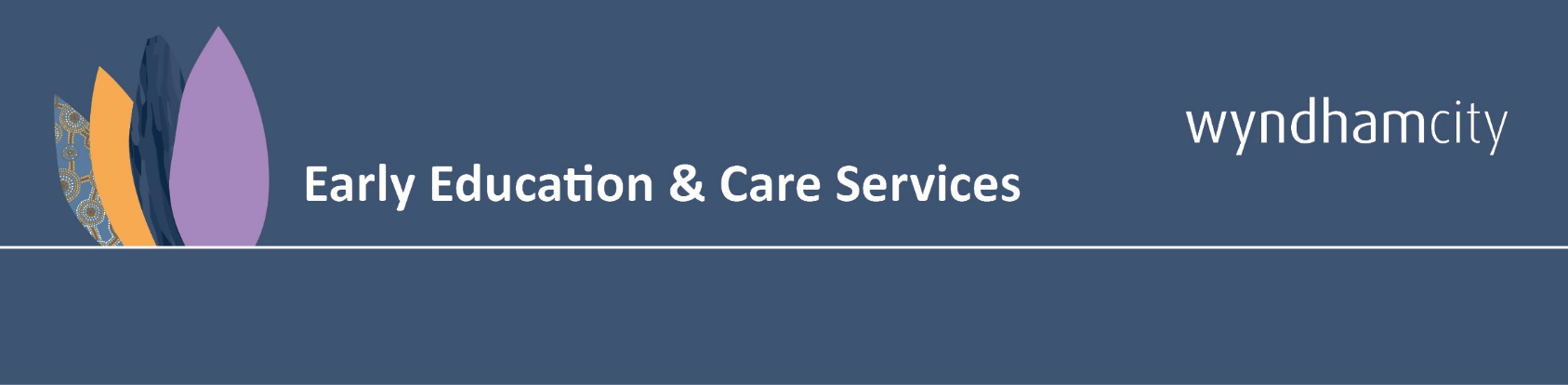 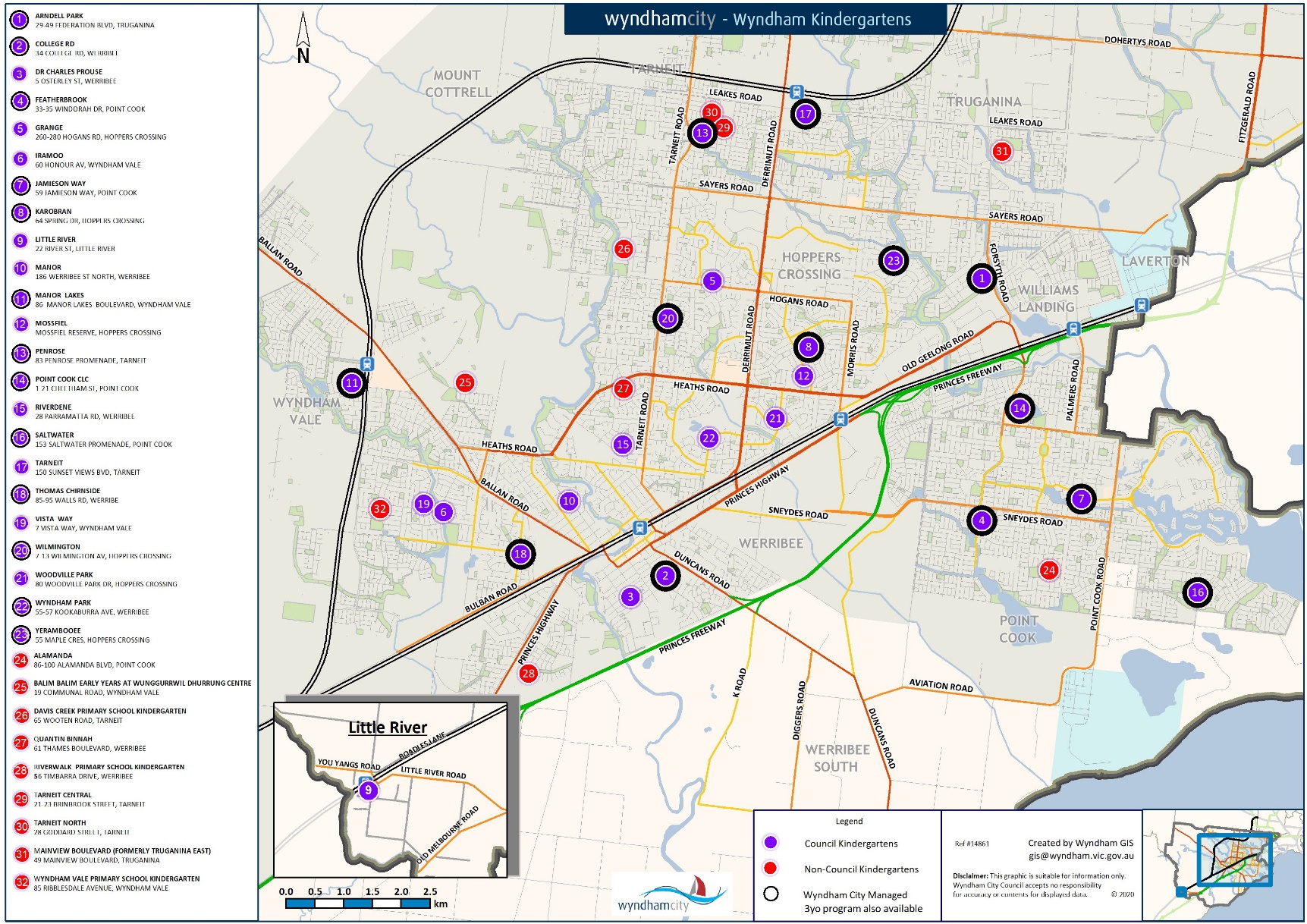 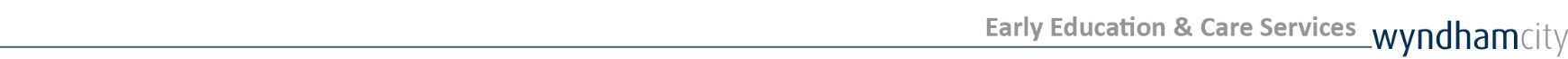 TO:	Wyndham City CouncilPAYMENT FOR:	2021 Kindergarten Registration Fee for	_________________________(CHILD NAME)AMOUNT (please circle):	$40.00 (For 4YO)	$25.00 (For 3YO)Please note: A registration fee is not required for families who are eligible for the Kindergarten Fee SubsidyCARD TYPE:	 Mastercard           VisaCARD NUMBER:		EXPIRY DATE:		/	CARD HOLDER NAME: 		CARD HOLDER ADDRESS:	__________________________________	__________________________________CARD HOLDER MOBILE:	__________________________________SIGNATURE:		(I declare that the information supplied is true and correct)DATE:		/	/	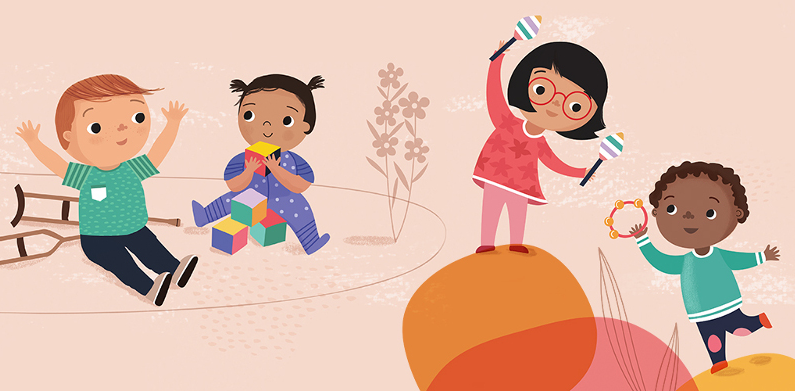 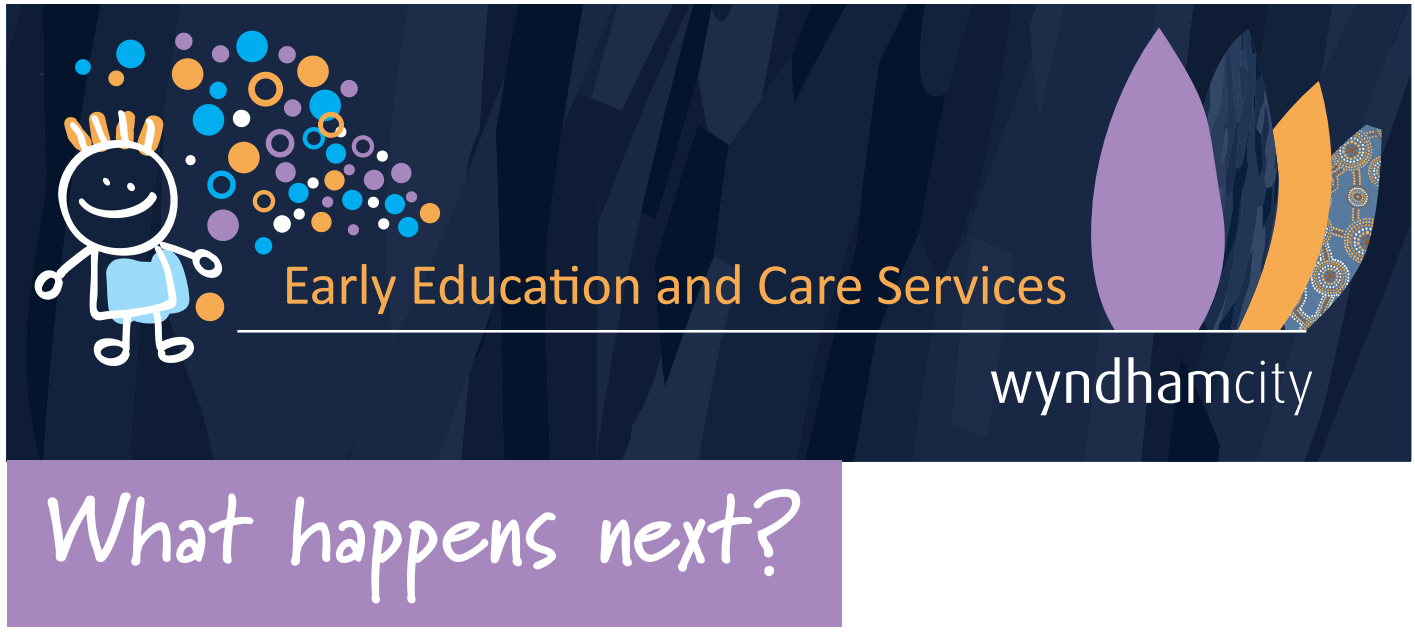 2021 REGISTRATION FOR: (please tick one only) 4-YEAR-OLD KINDERGARTEN
 3-YEAR-OLD KINDERGARTENIf you need to register for Early Start Kindergarten or a 2nd Year of Funded Kindergarten, please do not use this form.
Designated forms for these services can be obtained by calling Community Support and Enrolments on 9742 81472021 REGISTRATION FOR: (please tick one only) 4-YEAR-OLD KINDERGARTEN
 3-YEAR-OLD KINDERGARTENIf you need to register for Early Start Kindergarten or a 2nd Year of Funded Kindergarten, please do not use this form.
Designated forms for these services can be obtained by calling Community Support and Enrolments on 9742 81472021 REGISTRATION FOR: (please tick one only) 4-YEAR-OLD KINDERGARTEN
 3-YEAR-OLD KINDERGARTENIf you need to register for Early Start Kindergarten or a 2nd Year of Funded Kindergarten, please do not use this form.
Designated forms for these services can be obtained by calling Community Support and Enrolments on 9742 81472021 REGISTRATION FOR: (please tick one only) 4-YEAR-OLD KINDERGARTEN
 3-YEAR-OLD KINDERGARTENIf you need to register for Early Start Kindergarten or a 2nd Year of Funded Kindergarten, please do not use this form.
Designated forms for these services can be obtained by calling Community Support and Enrolments on 9742 81472021 REGISTRATION FOR: (please tick one only) 4-YEAR-OLD KINDERGARTEN
 3-YEAR-OLD KINDERGARTENIf you need to register for Early Start Kindergarten or a 2nd Year of Funded Kindergarten, please do not use this form.
Designated forms for these services can be obtained by calling Community Support and Enrolments on 9742 81472021 REGISTRATION FOR: (please tick one only) 4-YEAR-OLD KINDERGARTEN
 3-YEAR-OLD KINDERGARTENIf you need to register for Early Start Kindergarten or a 2nd Year of Funded Kindergarten, please do not use this form.
Designated forms for these services can be obtained by calling Community Support and Enrolments on 9742 81472021 REGISTRATION FOR: (please tick one only) 4-YEAR-OLD KINDERGARTEN
 3-YEAR-OLD KINDERGARTENIf you need to register for Early Start Kindergarten or a 2nd Year of Funded Kindergarten, please do not use this form.
Designated forms for these services can be obtained by calling Community Support and Enrolments on 9742 81472021 REGISTRATION FOR: (please tick one only) 4-YEAR-OLD KINDERGARTEN
 3-YEAR-OLD KINDERGARTENIf you need to register for Early Start Kindergarten or a 2nd Year of Funded Kindergarten, please do not use this form.
Designated forms for these services can be obtained by calling Community Support and Enrolments on 9742 81472021 REGISTRATION FOR: (please tick one only) 4-YEAR-OLD KINDERGARTEN
 3-YEAR-OLD KINDERGARTENIf you need to register for Early Start Kindergarten or a 2nd Year of Funded Kindergarten, please do not use this form.
Designated forms for these services can be obtained by calling Community Support and Enrolments on 9742 81472021 REGISTRATION FOR: (please tick one only) 4-YEAR-OLD KINDERGARTEN
 3-YEAR-OLD KINDERGARTENIf you need to register for Early Start Kindergarten or a 2nd Year of Funded Kindergarten, please do not use this form.
Designated forms for these services can be obtained by calling Community Support and Enrolments on 9742 81472021 REGISTRATION FOR: (please tick one only) 4-YEAR-OLD KINDERGARTEN
 3-YEAR-OLD KINDERGARTENIf you need to register for Early Start Kindergarten or a 2nd Year of Funded Kindergarten, please do not use this form.
Designated forms for these services can be obtained by calling Community Support and Enrolments on 9742 81472021 REGISTRATION FOR: (please tick one only) 4-YEAR-OLD KINDERGARTEN
 3-YEAR-OLD KINDERGARTENIf you need to register for Early Start Kindergarten or a 2nd Year of Funded Kindergarten, please do not use this form.
Designated forms for these services can be obtained by calling Community Support and Enrolments on 9742 81472021 REGISTRATION FOR: (please tick one only) 4-YEAR-OLD KINDERGARTEN
 3-YEAR-OLD KINDERGARTENIf you need to register for Early Start Kindergarten or a 2nd Year of Funded Kindergarten, please do not use this form.
Designated forms for these services can be obtained by calling Community Support and Enrolments on 9742 81472021 REGISTRATION FOR: (please tick one only) 4-YEAR-OLD KINDERGARTEN
 3-YEAR-OLD KINDERGARTENIf you need to register for Early Start Kindergarten or a 2nd Year of Funded Kindergarten, please do not use this form.
Designated forms for these services can be obtained by calling Community Support and Enrolments on 9742 81472021 REGISTRATION FOR: (please tick one only) 4-YEAR-OLD KINDERGARTEN
 3-YEAR-OLD KINDERGARTENIf you need to register for Early Start Kindergarten or a 2nd Year of Funded Kindergarten, please do not use this form.
Designated forms for these services can be obtained by calling Community Support and Enrolments on 9742 81472021 REGISTRATION FOR: (please tick one only) 4-YEAR-OLD KINDERGARTEN
 3-YEAR-OLD KINDERGARTENIf you need to register for Early Start Kindergarten or a 2nd Year of Funded Kindergarten, please do not use this form.
Designated forms for these services can be obtained by calling Community Support and Enrolments on 9742 81472021 REGISTRATION FOR: (please tick one only) 4-YEAR-OLD KINDERGARTEN
 3-YEAR-OLD KINDERGARTENIf you need to register for Early Start Kindergarten or a 2nd Year of Funded Kindergarten, please do not use this form.
Designated forms for these services can be obtained by calling Community Support and Enrolments on 9742 81472021 REGISTRATION FOR: (please tick one only) 4-YEAR-OLD KINDERGARTEN
 3-YEAR-OLD KINDERGARTENIf you need to register for Early Start Kindergarten or a 2nd Year of Funded Kindergarten, please do not use this form.
Designated forms for these services can be obtained by calling Community Support and Enrolments on 9742 81472021 REGISTRATION FOR: (please tick one only) 4-YEAR-OLD KINDERGARTEN
 3-YEAR-OLD KINDERGARTENIf you need to register for Early Start Kindergarten or a 2nd Year of Funded Kindergarten, please do not use this form.
Designated forms for these services can be obtained by calling Community Support and Enrolments on 9742 81472021 REGISTRATION FOR: (please tick one only) 4-YEAR-OLD KINDERGARTEN
 3-YEAR-OLD KINDERGARTENIf you need to register for Early Start Kindergarten or a 2nd Year of Funded Kindergarten, please do not use this form.
Designated forms for these services can be obtained by calling Community Support and Enrolments on 9742 81472021 REGISTRATION FOR: (please tick one only) 4-YEAR-OLD KINDERGARTEN
 3-YEAR-OLD KINDERGARTENIf you need to register for Early Start Kindergarten or a 2nd Year of Funded Kindergarten, please do not use this form.
Designated forms for these services can be obtained by calling Community Support and Enrolments on 9742 81472021 REGISTRATION FOR: (please tick one only) 4-YEAR-OLD KINDERGARTEN
 3-YEAR-OLD KINDERGARTENIf you need to register for Early Start Kindergarten or a 2nd Year of Funded Kindergarten, please do not use this form.
Designated forms for these services can be obtained by calling Community Support and Enrolments on 9742 81472021 REGISTRATION FOR: (please tick one only) 4-YEAR-OLD KINDERGARTEN
 3-YEAR-OLD KINDERGARTENIf you need to register for Early Start Kindergarten or a 2nd Year of Funded Kindergarten, please do not use this form.
Designated forms for these services can be obtained by calling Community Support and Enrolments on 9742 81472021 REGISTRATION FOR: (please tick one only) 4-YEAR-OLD KINDERGARTEN
 3-YEAR-OLD KINDERGARTENIf you need to register for Early Start Kindergarten or a 2nd Year of Funded Kindergarten, please do not use this form.
Designated forms for these services can be obtained by calling Community Support and Enrolments on 9742 81472021 REGISTRATION FOR: (please tick one only) 4-YEAR-OLD KINDERGARTEN
 3-YEAR-OLD KINDERGARTENIf you need to register for Early Start Kindergarten or a 2nd Year of Funded Kindergarten, please do not use this form.
Designated forms for these services can be obtained by calling Community Support and Enrolments on 9742 81472021 REGISTRATION FOR: (please tick one only) 4-YEAR-OLD KINDERGARTEN
 3-YEAR-OLD KINDERGARTENIf you need to register for Early Start Kindergarten or a 2nd Year of Funded Kindergarten, please do not use this form.
Designated forms for these services can be obtained by calling Community Support and Enrolments on 9742 81472021 REGISTRATION FOR: (please tick one only) 4-YEAR-OLD KINDERGARTEN
 3-YEAR-OLD KINDERGARTENIf you need to register for Early Start Kindergarten or a 2nd Year of Funded Kindergarten, please do not use this form.
Designated forms for these services can be obtained by calling Community Support and Enrolments on 9742 81472021 REGISTRATION FOR: (please tick one only) 4-YEAR-OLD KINDERGARTEN
 3-YEAR-OLD KINDERGARTENIf you need to register for Early Start Kindergarten or a 2nd Year of Funded Kindergarten, please do not use this form.
Designated forms for these services can be obtained by calling Community Support and Enrolments on 9742 8147Register Online 
Do you have an email address and easy access to the internet? 
An online portal is available for families registering with Wyndham City’s Central Registration System. 
To register your child online visit https://kindergarten.wyndham.vic.gov.au 
A paper registration form is not required if using the online portal.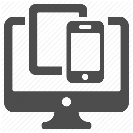 Register Online 
Do you have an email address and easy access to the internet? 
An online portal is available for families registering with Wyndham City’s Central Registration System. 
To register your child online visit https://kindergarten.wyndham.vic.gov.au 
A paper registration form is not required if using the online portal.Register Online 
Do you have an email address and easy access to the internet? 
An online portal is available for families registering with Wyndham City’s Central Registration System. 
To register your child online visit https://kindergarten.wyndham.vic.gov.au 
A paper registration form is not required if using the online portal.Register Online 
Do you have an email address and easy access to the internet? 
An online portal is available for families registering with Wyndham City’s Central Registration System. 
To register your child online visit https://kindergarten.wyndham.vic.gov.au 
A paper registration form is not required if using the online portal.Register Online 
Do you have an email address and easy access to the internet? 
An online portal is available for families registering with Wyndham City’s Central Registration System. 
To register your child online visit https://kindergarten.wyndham.vic.gov.au 
A paper registration form is not required if using the online portal.Register Online 
Do you have an email address and easy access to the internet? 
An online portal is available for families registering with Wyndham City’s Central Registration System. 
To register your child online visit https://kindergarten.wyndham.vic.gov.au 
A paper registration form is not required if using the online portal.Register Online 
Do you have an email address and easy access to the internet? 
An online portal is available for families registering with Wyndham City’s Central Registration System. 
To register your child online visit https://kindergarten.wyndham.vic.gov.au 
A paper registration form is not required if using the online portal.Register Online 
Do you have an email address and easy access to the internet? 
An online portal is available for families registering with Wyndham City’s Central Registration System. 
To register your child online visit https://kindergarten.wyndham.vic.gov.au 
A paper registration form is not required if using the online portal.Register Online 
Do you have an email address and easy access to the internet? 
An online portal is available for families registering with Wyndham City’s Central Registration System. 
To register your child online visit https://kindergarten.wyndham.vic.gov.au 
A paper registration form is not required if using the online portal.Register Online 
Do you have an email address and easy access to the internet? 
An online portal is available for families registering with Wyndham City’s Central Registration System. 
To register your child online visit https://kindergarten.wyndham.vic.gov.au 
A paper registration form is not required if using the online portal.Register Online 
Do you have an email address and easy access to the internet? 
An online portal is available for families registering with Wyndham City’s Central Registration System. 
To register your child online visit https://kindergarten.wyndham.vic.gov.au 
A paper registration form is not required if using the online portal.Register Online 
Do you have an email address and easy access to the internet? 
An online portal is available for families registering with Wyndham City’s Central Registration System. 
To register your child online visit https://kindergarten.wyndham.vic.gov.au 
A paper registration form is not required if using the online portal.Register Online 
Do you have an email address and easy access to the internet? 
An online portal is available for families registering with Wyndham City’s Central Registration System. 
To register your child online visit https://kindergarten.wyndham.vic.gov.au 
A paper registration form is not required if using the online portal.Register Online 
Do you have an email address and easy access to the internet? 
An online portal is available for families registering with Wyndham City’s Central Registration System. 
To register your child online visit https://kindergarten.wyndham.vic.gov.au 
A paper registration form is not required if using the online portal.Register Online 
Do you have an email address and easy access to the internet? 
An online portal is available for families registering with Wyndham City’s Central Registration System. 
To register your child online visit https://kindergarten.wyndham.vic.gov.au 
A paper registration form is not required if using the online portal.Register Online 
Do you have an email address and easy access to the internet? 
An online portal is available for families registering with Wyndham City’s Central Registration System. 
To register your child online visit https://kindergarten.wyndham.vic.gov.au 
A paper registration form is not required if using the online portal.Register Online 
Do you have an email address and easy access to the internet? 
An online portal is available for families registering with Wyndham City’s Central Registration System. 
To register your child online visit https://kindergarten.wyndham.vic.gov.au 
A paper registration form is not required if using the online portal.Register Online 
Do you have an email address and easy access to the internet? 
An online portal is available for families registering with Wyndham City’s Central Registration System. 
To register your child online visit https://kindergarten.wyndham.vic.gov.au 
A paper registration form is not required if using the online portal.Register Online 
Do you have an email address and easy access to the internet? 
An online portal is available for families registering with Wyndham City’s Central Registration System. 
To register your child online visit https://kindergarten.wyndham.vic.gov.au 
A paper registration form is not required if using the online portal.Register Online 
Do you have an email address and easy access to the internet? 
An online portal is available for families registering with Wyndham City’s Central Registration System. 
To register your child online visit https://kindergarten.wyndham.vic.gov.au 
A paper registration form is not required if using the online portal.Register Online 
Do you have an email address and easy access to the internet? 
An online portal is available for families registering with Wyndham City’s Central Registration System. 
To register your child online visit https://kindergarten.wyndham.vic.gov.au 
A paper registration form is not required if using the online portal.Register Online 
Do you have an email address and easy access to the internet? 
An online portal is available for families registering with Wyndham City’s Central Registration System. 
To register your child online visit https://kindergarten.wyndham.vic.gov.au 
A paper registration form is not required if using the online portal.Register Online 
Do you have an email address and easy access to the internet? 
An online portal is available for families registering with Wyndham City’s Central Registration System. 
To register your child online visit https://kindergarten.wyndham.vic.gov.au 
A paper registration form is not required if using the online portal.Register Online 
Do you have an email address and easy access to the internet? 
An online portal is available for families registering with Wyndham City’s Central Registration System. 
To register your child online visit https://kindergarten.wyndham.vic.gov.au 
A paper registration form is not required if using the online portal.Register Online 
Do you have an email address and easy access to the internet? 
An online portal is available for families registering with Wyndham City’s Central Registration System. 
To register your child online visit https://kindergarten.wyndham.vic.gov.au 
A paper registration form is not required if using the online portal.Register Online 
Do you have an email address and easy access to the internet? 
An online portal is available for families registering with Wyndham City’s Central Registration System. 
To register your child online visit https://kindergarten.wyndham.vic.gov.au 
A paper registration form is not required if using the online portal.Register Online 
Do you have an email address and easy access to the internet? 
An online portal is available for families registering with Wyndham City’s Central Registration System. 
To register your child online visit https://kindergarten.wyndham.vic.gov.au 
A paper registration form is not required if using the online portal.Register Online 
Do you have an email address and easy access to the internet? 
An online portal is available for families registering with Wyndham City’s Central Registration System. 
To register your child online visit https://kindergarten.wyndham.vic.gov.au 
A paper registration form is not required if using the online portal.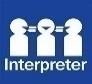 If you require assistance with this document, the information can be translated by contacting Translating and Interpreting Services on 131 450.
(Ask to be connected to Wyndham City on 9742 0777)If you require assistance with this document, the information can be translated by contacting Translating and Interpreting Services on 131 450.
(Ask to be connected to Wyndham City on 9742 0777)If you require assistance with this document, the information can be translated by contacting Translating and Interpreting Services on 131 450.
(Ask to be connected to Wyndham City on 9742 0777)If you require assistance with this document, the information can be translated by contacting Translating and Interpreting Services on 131 450.
(Ask to be connected to Wyndham City on 9742 0777)If you require assistance with this document, the information can be translated by contacting Translating and Interpreting Services on 131 450.
(Ask to be connected to Wyndham City on 9742 0777)If you require assistance with this document, the information can be translated by contacting Translating and Interpreting Services on 131 450.
(Ask to be connected to Wyndham City on 9742 0777)If you require assistance with this document, the information can be translated by contacting Translating and Interpreting Services on 131 450.
(Ask to be connected to Wyndham City on 9742 0777)If you require assistance with this document, the information can be translated by contacting Translating and Interpreting Services on 131 450.
(Ask to be connected to Wyndham City on 9742 0777)If you require assistance with this document, the information can be translated by contacting Translating and Interpreting Services on 131 450.
(Ask to be connected to Wyndham City on 9742 0777)If you require assistance with this document, the information can be translated by contacting Translating and Interpreting Services on 131 450.
(Ask to be connected to Wyndham City on 9742 0777)If you require assistance with this document, the information can be translated by contacting Translating and Interpreting Services on 131 450.
(Ask to be connected to Wyndham City on 9742 0777)If you require assistance with this document, the information can be translated by contacting Translating and Interpreting Services on 131 450.
(Ask to be connected to Wyndham City on 9742 0777)If you require assistance with this document, the information can be translated by contacting Translating and Interpreting Services on 131 450.
(Ask to be connected to Wyndham City on 9742 0777)If you require assistance with this document, the information can be translated by contacting Translating and Interpreting Services on 131 450.
(Ask to be connected to Wyndham City on 9742 0777)If you require assistance with this document, the information can be translated by contacting Translating and Interpreting Services on 131 450.
(Ask to be connected to Wyndham City on 9742 0777)If you require assistance with this document, the information can be translated by contacting Translating and Interpreting Services on 131 450.
(Ask to be connected to Wyndham City on 9742 0777)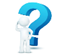 If you have any further questions, please feel free to contact a Community Support and Enrolment Officer on 9742 8147.If you have any further questions, please feel free to contact a Community Support and Enrolment Officer on 9742 8147.If you have any further questions, please feel free to contact a Community Support and Enrolment Officer on 9742 8147.If you have any further questions, please feel free to contact a Community Support and Enrolment Officer on 9742 8147.If you have any further questions, please feel free to contact a Community Support and Enrolment Officer on 9742 8147.If you have any further questions, please feel free to contact a Community Support and Enrolment Officer on 9742 8147.If you have any further questions, please feel free to contact a Community Support and Enrolment Officer on 9742 8147.If you have any further questions, please feel free to contact a Community Support and Enrolment Officer on 9742 8147.If you have any further questions, please feel free to contact a Community Support and Enrolment Officer on 9742 8147.If you have any further questions, please feel free to contact a Community Support and Enrolment Officer on 9742 8147.If you have any further questions, please feel free to contact a Community Support and Enrolment Officer on 9742 8147.If you have any further questions, please feel free to contact a Community Support and Enrolment Officer on 9742 8147.OFFICE USE ONLYOFFICE USE ONLYOFFICE USE ONLYOFFICE USE ONLYOFFICE USE ONLYOFFICE USE ONLYOFFICE USE ONLYOFFICE USE ONLYOFFICE USE ONLYOFFICE USE ONLYOFFICE USE ONLYOFFICE USE ONLYOFFICE USE ONLYOFFICE USE ONLYOFFICE USE ONLYOFFICE USE ONLYOFFICE USE ONLYOFFICE USE ONLYOFFICE USE ONLYOFFICE USE ONLYOFFICE USE ONLYOFFICE USE ONLYOFFICE USE ONLYOFFICE USE ONLYOFFICE USE ONLYOFFICE USE ONLYOFFICE USE ONLYOFFICE USE ONLYApplication Number:Application Number:Application Number:Application Number:Application Number:Application Number:Receipt Number:Receipt Number:Receipt Number:Receipt Number:Receipt Number:Receipt Number:Receipt Number:Receipt Number:Receipt Number:Receipt Number:Receipt Number:Receipt Number:Receipt Number:Receipt Number:Receipt Date:Receipt Date:Receipt Date:Receipt Date:Receipt Date:Receipt Date:Receipt Date:Receipt Date:CHILD’S DETAILSCHILD’S DETAILSCHILD’S DETAILSCHILD’S DETAILSCHILD’S DETAILSCHILD’S DETAILSCHILD’S DETAILSCHILD’S DETAILSCHILD’S DETAILSCHILD’S DETAILSCHILD’S DETAILSCHILD’S DETAILSCHILD’S DETAILSCHILD’S DETAILSCHILD’S DETAILSCHILD’S DETAILSCHILD’S DETAILSCHILD’S DETAILSCHILD’S DETAILSCHILD’S DETAILSCHILD’S DETAILSCHILD’S DETAILSCHILD’S DETAILSCHILD’S DETAILSCHILD’S DETAILSCHILD’S DETAILSCHILD’S DETAILSCHILD’S DETAILSGiven Names (as stated on their birth certificate):Given Names (as stated on their birth certificate):Given Names (as stated on their birth certificate):Given Names (as stated on their birth certificate):Given Names (as stated on their birth certificate):Given Names (as stated on their birth certificate):Given Names (as stated on their birth certificate):Given Names (as stated on their birth certificate):Given Names (as stated on their birth certificate):Given Names (as stated on their birth certificate):Given Names (as stated on their birth certificate):Given Names (as stated on their birth certificate):Given Names (as stated on their birth certificate):Given Names (as stated on their birth certificate):Given Names (as stated on their birth certificate):Given Names (as stated on their birth certificate):Given Names (as stated on their birth certificate):Given Names (as stated on their birth certificate):Given Names (as stated on their birth certificate):Given Names (as stated on their birth certificate):Given Names (as stated on their birth certificate):Given Names (as stated on their birth certificate):Given Names (as stated on their birth certificate):Given Names (as stated on their birth certificate):Given Names (as stated on their birth certificate):Given Names (as stated on their birth certificate):Given Names (as stated on their birth certificate):Given Names (as stated on their birth certificate):Family Name/Surname:Family Name/Surname:Family Name/Surname:Family Name/Surname:Family Name/Surname:Family Name/Surname:Family Name/Surname:Family Name/Surname:Family Name/Surname:Family Name/Surname:Family Name/Surname:Family Name/Surname:Family Name/Surname:Family Name/Surname:Family Name/Surname:Family Name/Surname:Family Name/Surname:Family Name/Surname:Family Name/Surname:Family Name/Surname:Family Name/Surname:Family Name/Surname:Family Name/Surname:Family Name/Surname:Family Name/Surname:Family Name/Surname:Family Name/Surname:Family Name/Surname:Date of Birth (dd/mm/yy): Please attach a copy of your child’s birth certificate/passport -  birth certificate will be required at the time of enrolmentDate of Birth (dd/mm/yy): Please attach a copy of your child’s birth certificate/passport -  birth certificate will be required at the time of enrolmentDate of Birth (dd/mm/yy): Please attach a copy of your child’s birth certificate/passport -  birth certificate will be required at the time of enrolmentDate of Birth (dd/mm/yy): Please attach a copy of your child’s birth certificate/passport -  birth certificate will be required at the time of enrolmentDate of Birth (dd/mm/yy): Please attach a copy of your child’s birth certificate/passport -  birth certificate will be required at the time of enrolmentDate of Birth (dd/mm/yy): Please attach a copy of your child’s birth certificate/passport -  birth certificate will be required at the time of enrolmentDate of Birth (dd/mm/yy): Please attach a copy of your child’s birth certificate/passport -  birth certificate will be required at the time of enrolmentDate of Birth (dd/mm/yy): Please attach a copy of your child’s birth certificate/passport -  birth certificate will be required at the time of enrolmentDate of Birth (dd/mm/yy): Please attach a copy of your child’s birth certificate/passport -  birth certificate will be required at the time of enrolmentDate of Birth (dd/mm/yy): Please attach a copy of your child’s birth certificate/passport -  birth certificate will be required at the time of enrolmentDate of Birth (dd/mm/yy): Please attach a copy of your child’s birth certificate/passport -  birth certificate will be required at the time of enrolmentDate of Birth (dd/mm/yy): Please attach a copy of your child’s birth certificate/passport -  birth certificate will be required at the time of enrolmentDate of Birth (dd/mm/yy): Please attach a copy of your child’s birth certificate/passport -  birth certificate will be required at the time of enrolmentDate of Birth (dd/mm/yy): Please attach a copy of your child’s birth certificate/passport -  birth certificate will be required at the time of enrolmentDate of Birth (dd/mm/yy): Please attach a copy of your child’s birth certificate/passport -  birth certificate will be required at the time of enrolmentDate of Birth (dd/mm/yy): Please attach a copy of your child’s birth certificate/passport -  birth certificate will be required at the time of enrolmentDate of Birth (dd/mm/yy): Please attach a copy of your child’s birth certificate/passport -  birth certificate will be required at the time of enrolmentDate of Birth (dd/mm/yy): Please attach a copy of your child’s birth certificate/passport -  birth certificate will be required at the time of enrolmentDate of Birth (dd/mm/yy): Please attach a copy of your child’s birth certificate/passport -  birth certificate will be required at the time of enrolmentDate of Birth (dd/mm/yy): Please attach a copy of your child’s birth certificate/passport -  birth certificate will be required at the time of enrolmentDate of Birth (dd/mm/yy): Please attach a copy of your child’s birth certificate/passport -  birth certificate will be required at the time of enrolmentDate of Birth (dd/mm/yy): Please attach a copy of your child’s birth certificate/passport -  birth certificate will be required at the time of enrolmentDate of Birth (dd/mm/yy): Please attach a copy of your child’s birth certificate/passport -  birth certificate will be required at the time of enrolmentDate of Birth (dd/mm/yy): Please attach a copy of your child’s birth certificate/passport -  birth certificate will be required at the time of enrolmentDate of Birth (dd/mm/yy): Please attach a copy of your child’s birth certificate/passport -  birth certificate will be required at the time of enrolmentDate of Birth (dd/mm/yy): Please attach a copy of your child’s birth certificate/passport -  birth certificate will be required at the time of enrolmentDate of Birth (dd/mm/yy): Please attach a copy of your child’s birth certificate/passport -  birth certificate will be required at the time of enrolmentDate of Birth (dd/mm/yy): Please attach a copy of your child’s birth certificate/passport -  birth certificate will be required at the time of enrolmentGender:Gender:Gender:Gender:Gender:Gender:Gender:Gender:Gender:Gender:Gender:Male Male Male Male Male Male Male Female Female Female Female Female Other Other Other Other Other Country of Birth:Country of Birth:Country of Birth:Country of Birth:Country of Birth:Country of Birth:Country of Birth:Country of Birth:Country of Birth:Country of Birth:Country of Birth:Country of Birth:Country of Birth:Country of Birth:Country of Birth:Country of Birth:Country of Birth:Country of Birth:Country of Birth:Country of Birth:Country of Birth:Country of Birth:Country of Birth:Country of Birth:Country of Birth:Country of Birth:Country of Birth:Country of Birth:Cultural Background:Cultural Background:Cultural Background:Cultural Background:Cultural Background:Cultural Background:Cultural Background:Cultural Background:Cultural Background:Cultural Background:Cultural Background:Cultural Background:Cultural Background:Cultural Background:Cultural Background:Cultural Background:Cultural Background:Cultural Background:Cultural Background:Cultural Background:Cultural Background:Cultural Background:Cultural Background:Cultural Background:Cultural Background:Cultural Background:Cultural Background:Cultural Background:Is your child of Australian Aboriginal or Torres Strait Islander descent? (Please tick one box only)Is your child of Australian Aboriginal or Torres Strait Islander descent? (Please tick one box only)Is your child of Australian Aboriginal or Torres Strait Islander descent? (Please tick one box only)Is your child of Australian Aboriginal or Torres Strait Islander descent? (Please tick one box only)Is your child of Australian Aboriginal or Torres Strait Islander descent? (Please tick one box only)Is your child of Australian Aboriginal or Torres Strait Islander descent? (Please tick one box only)Is your child of Australian Aboriginal or Torres Strait Islander descent? (Please tick one box only)Is your child of Australian Aboriginal or Torres Strait Islander descent? (Please tick one box only)Is your child of Australian Aboriginal or Torres Strait Islander descent? (Please tick one box only)Is your child of Australian Aboriginal or Torres Strait Islander descent? (Please tick one box only)Is your child of Australian Aboriginal or Torres Strait Islander descent? (Please tick one box only)Is your child of Australian Aboriginal or Torres Strait Islander descent? (Please tick one box only)Is your child of Australian Aboriginal or Torres Strait Islander descent? (Please tick one box only)Is your child of Australian Aboriginal or Torres Strait Islander descent? (Please tick one box only)Is your child of Australian Aboriginal or Torres Strait Islander descent? (Please tick one box only)Is your child of Australian Aboriginal or Torres Strait Islander descent? (Please tick one box only)Is your child of Australian Aboriginal or Torres Strait Islander descent? (Please tick one box only)Is your child of Australian Aboriginal or Torres Strait Islander descent? (Please tick one box only)Is your child of Australian Aboriginal or Torres Strait Islander descent? (Please tick one box only)Is your child of Australian Aboriginal or Torres Strait Islander descent? (Please tick one box only)Is your child of Australian Aboriginal or Torres Strait Islander descent? (Please tick one box only)Is your child of Australian Aboriginal or Torres Strait Islander descent? (Please tick one box only)Is your child of Australian Aboriginal or Torres Strait Islander descent? (Please tick one box only)Is your child of Australian Aboriginal or Torres Strait Islander descent? (Please tick one box only)Is your child of Australian Aboriginal or Torres Strait Islander descent? (Please tick one box only)Is your child of Australian Aboriginal or Torres Strait Islander descent? (Please tick one box only) Yes, Australian Aboriginal 				        Yes, Australian Aboriginal 				        Yes, Australian Aboriginal 				        Yes, Australian Aboriginal 				        Yes, Australian Aboriginal 				        Yes, Australian Aboriginal 				        Yes, Australian Aboriginal 				        Yes, Australian Aboriginal 				        Yes, Australian Aboriginal 				        Yes, Australian Aboriginal 				        Yes, Australian Aboriginal 				        Yes, Australian Aboriginal 				        Yes, Australian Aboriginal 				        Yes, Australian Aboriginal 				        Yes, Australian Aboriginal 				        Yes, Australian Aboriginal 				        Yes, Australian Aboriginal 				        Yes, Torres Strait Islander 	             	                      Yes, Torres Strait Islander 	             	                      Yes, Torres Strait Islander 	             	                      Yes, Torres Strait Islander 	             	                      Yes, Torres Strait Islander 	             	                      Yes, Torres Strait Islander 	             	                      Yes, Torres Strait Islander 	             	                      Yes, Torres Strait Islander 	             	                      Yes, Torres Strait Islander 	             	                      Yes, Torres Strait Islander 	             	                      Yes, both Australian Aboriginal and Torres Strait Islander     Yes, both Australian Aboriginal and Torres Strait Islander     Yes, both Australian Aboriginal and Torres Strait Islander     Yes, both Australian Aboriginal and Torres Strait Islander     Yes, both Australian Aboriginal and Torres Strait Islander     Yes, both Australian Aboriginal and Torres Strait Islander     Yes, both Australian Aboriginal and Torres Strait Islander     Yes, both Australian Aboriginal and Torres Strait Islander     Yes, both Australian Aboriginal and Torres Strait Islander     Yes, both Australian Aboriginal and Torres Strait Islander     Yes, both Australian Aboriginal and Torres Strait Islander     Yes, both Australian Aboriginal and Torres Strait Islander     Yes, both Australian Aboriginal and Torres Strait Islander     Yes, both Australian Aboriginal and Torres Strait Islander     Yes, both Australian Aboriginal and Torres Strait Islander     Yes, both Australian Aboriginal and Torres Strait Islander     Yes, both Australian Aboriginal and Torres Strait Islander     No  						        No  						        No  						        No  						        No  						        No  						        No  						        No  						        No  						        No  						       PARENT / LEGAL GUARDIAN DETAILS (Please be advised all correspondence will be sent to Parent 1)PARENT / LEGAL GUARDIAN DETAILS (Please be advised all correspondence will be sent to Parent 1)PARENT / LEGAL GUARDIAN DETAILS (Please be advised all correspondence will be sent to Parent 1)PARENT / LEGAL GUARDIAN DETAILS (Please be advised all correspondence will be sent to Parent 1)PARENT / LEGAL GUARDIAN DETAILS (Please be advised all correspondence will be sent to Parent 1)PARENT / LEGAL GUARDIAN DETAILS (Please be advised all correspondence will be sent to Parent 1)PARENT / LEGAL GUARDIAN DETAILS (Please be advised all correspondence will be sent to Parent 1)PARENT / LEGAL GUARDIAN DETAILS (Please be advised all correspondence will be sent to Parent 1)PARENT / LEGAL GUARDIAN DETAILS (Please be advised all correspondence will be sent to Parent 1)PARENT / LEGAL GUARDIAN DETAILS (Please be advised all correspondence will be sent to Parent 1)PARENT / LEGAL GUARDIAN DETAILS (Please be advised all correspondence will be sent to Parent 1)PARENT / LEGAL GUARDIAN DETAILS (Please be advised all correspondence will be sent to Parent 1)PARENT / LEGAL GUARDIAN DETAILS (Please be advised all correspondence will be sent to Parent 1)PARENT / LEGAL GUARDIAN DETAILS (Please be advised all correspondence will be sent to Parent 1)PARENT / LEGAL GUARDIAN DETAILS (Please be advised all correspondence will be sent to Parent 1)PARENT / LEGAL GUARDIAN DETAILS (Please be advised all correspondence will be sent to Parent 1)PARENT / LEGAL GUARDIAN DETAILS (Please be advised all correspondence will be sent to Parent 1)PARENT / LEGAL GUARDIAN DETAILS (Please be advised all correspondence will be sent to Parent 1)PARENT / LEGAL GUARDIAN DETAILS (Please be advised all correspondence will be sent to Parent 1)PARENT / LEGAL GUARDIAN DETAILS (Please be advised all correspondence will be sent to Parent 1)PARENT / LEGAL GUARDIAN DETAILS (Please be advised all correspondence will be sent to Parent 1)PARENT / LEGAL GUARDIAN DETAILS (Please be advised all correspondence will be sent to Parent 1)PARENT / LEGAL GUARDIAN DETAILS (Please be advised all correspondence will be sent to Parent 1)PARENT / LEGAL GUARDIAN DETAILS (Please be advised all correspondence will be sent to Parent 1)PARENT / LEGAL GUARDIAN DETAILS (Please be advised all correspondence will be sent to Parent 1)PARENT / LEGAL GUARDIAN DETAILS (Please be advised all correspondence will be sent to Parent 1)PARENT / LEGAL GUARDIAN DETAILS (Please be advised all correspondence will be sent to Parent 1)PARENT / LEGAL GUARDIAN DETAILS (Please be advised all correspondence will be sent to Parent 1)This form should be completed and signed by both parents and/or legal guardians of the child unless there is only one parent/guardian.This form should be completed and signed by both parents and/or legal guardians of the child unless there is only one parent/guardian.This form should be completed and signed by both parents and/or legal guardians of the child unless there is only one parent/guardian.This form should be completed and signed by both parents and/or legal guardians of the child unless there is only one parent/guardian.This form should be completed and signed by both parents and/or legal guardians of the child unless there is only one parent/guardian.This form should be completed and signed by both parents and/or legal guardians of the child unless there is only one parent/guardian.This form should be completed and signed by both parents and/or legal guardians of the child unless there is only one parent/guardian.This form should be completed and signed by both parents and/or legal guardians of the child unless there is only one parent/guardian.This form should be completed and signed by both parents and/or legal guardians of the child unless there is only one parent/guardian.This form should be completed and signed by both parents and/or legal guardians of the child unless there is only one parent/guardian.This form should be completed and signed by both parents and/or legal guardians of the child unless there is only one parent/guardian.This form should be completed and signed by both parents and/or legal guardians of the child unless there is only one parent/guardian.This form should be completed and signed by both parents and/or legal guardians of the child unless there is only one parent/guardian.This form should be completed and signed by both parents and/or legal guardians of the child unless there is only one parent/guardian.This form should be completed and signed by both parents and/or legal guardians of the child unless there is only one parent/guardian.This form should be completed and signed by both parents and/or legal guardians of the child unless there is only one parent/guardian.This form should be completed and signed by both parents and/or legal guardians of the child unless there is only one parent/guardian.This form should be completed and signed by both parents and/or legal guardians of the child unless there is only one parent/guardian.This form should be completed and signed by both parents and/or legal guardians of the child unless there is only one parent/guardian.This form should be completed and signed by both parents and/or legal guardians of the child unless there is only one parent/guardian.This form should be completed and signed by both parents and/or legal guardians of the child unless there is only one parent/guardian.This form should be completed and signed by both parents and/or legal guardians of the child unless there is only one parent/guardian.This form should be completed and signed by both parents and/or legal guardians of the child unless there is only one parent/guardian.This form should be completed and signed by both parents and/or legal guardians of the child unless there is only one parent/guardian.This form should be completed and signed by both parents and/or legal guardians of the child unless there is only one parent/guardian.This form should be completed and signed by both parents and/or legal guardians of the child unless there is only one parent/guardian.This form should be completed and signed by both parents and/or legal guardians of the child unless there is only one parent/guardian.This form should be completed and signed by both parents and/or legal guardians of the child unless there is only one parent/guardian.Parent / Legal Guardian 1Parent / Legal Guardian 1Parent / Legal Guardian 1Parent / Legal Guardian 1Parent / Legal Guardian 1Parent / Legal Guardian 1Parent / Legal Guardian 1Parent / Legal Guardian 1Parent / Legal Guardian 1Parent / Legal Guardian 1Parent / Legal Guardian 1Parent / Legal Guardian 1Parent / Legal Guardian 1Parent / Legal Guardian 1Parent / Legal Guardian 1Parent / Legal Guardian 1Parent / Legal Guardian 1Parent / Legal Guardian 1Parent / Legal Guardian 1Parent / Legal Guardian 1Parent / Legal Guardian 1Parent / Legal Guardian 1Parent / Legal Guardian 1Parent / Legal Guardian 1Parent / Legal Guardian 1Parent / Legal Guardian 1Parent / Legal Guardian 1Parent / Legal Guardian 1Title:Title:Title:Mr Mr Mrs Mrs Mrs Mrs Ms Ms Ms Ms Miss Miss Miss Miss Miss Miss Dr Dr Other  Please specify: Other  Please specify: Other  Please specify: Other  Please specify: Other  Please specify: Other  Please specify: Other  Please specify: Given Name:Given Name:Given Name:Given Name:Given Name:Given Name:Given Name:Given Name:Given Name:Given Name:Given Name:Given Name:Given Name:Given Name:Given Name:Given Name:Given Name:Given Name:Given Name:Given Name:Given Name:Given Name:Given Name:Given Name:Given Name:Given Name:Given Name:Given Name:Family Name / Surname:Family Name / Surname:Family Name / Surname:Family Name / Surname:Family Name / Surname:Family Name / Surname:Family Name / Surname:Family Name / Surname:Family Name / Surname:Family Name / Surname:Family Name / Surname:Family Name / Surname:Family Name / Surname:Family Name / Surname:Family Name / Surname:Family Name / Surname:Family Name / Surname:Family Name / Surname:Family Name / Surname:Family Name / Surname:Family Name / Surname:Family Name / Surname:Family Name / Surname:Family Name / Surname:Family Name / Surname:Family Name / Surname:Family Name / Surname:Family Name / Surname:Date of Birth (dd/mm/yy):Date of Birth (dd/mm/yy):Date of Birth (dd/mm/yy):Date of Birth (dd/mm/yy):Date of Birth (dd/mm/yy):Date of Birth (dd/mm/yy):Date of Birth (dd/mm/yy):Date of Birth (dd/mm/yy):Date of Birth (dd/mm/yy):Date of Birth (dd/mm/yy):Date of Birth (dd/mm/yy):Date of Birth (dd/mm/yy):Date of Birth (dd/mm/yy):Date of Birth (dd/mm/yy):Date of Birth (dd/mm/yy):Date of Birth (dd/mm/yy):Date of Birth (dd/mm/yy):Date of Birth (dd/mm/yy):Date of Birth (dd/mm/yy):Date of Birth (dd/mm/yy):Date of Birth (dd/mm/yy):Date of Birth (dd/mm/yy):Date of Birth (dd/mm/yy):Date of Birth (dd/mm/yy):Date of Birth (dd/mm/yy):Date of Birth (dd/mm/yy):Date of Birth (dd/mm/yy):Date of Birth (dd/mm/yy):Gender:Male  Male  Male  Female  Female  Female  Female  Other  Other  Other  Other  Relationship to child:Relationship to child:Relationship to child:Relationship to child:Relationship to child:Relationship to child:Relationship to child:Relationship to child:Relationship to child:Relationship to child:Relationship to child:Relationship to child:Relationship to child:Relationship to child:Relationship to child:Relationship to child:Country of Birth:Country of Birth:Country of Birth:Country of Birth:Country of Birth:Country of Birth:Country of Birth:Country of Birth:Country of Birth:Country of Birth:Country of Birth:Country of Birth:Country of Birth:Country of Birth:Country of Birth:Country of Birth:Country of Birth:Country of Birth:Country of Birth:Country of Birth:Country of Birth:Country of Birth:Country of Birth:Country of Birth:Country of Birth:Country of Birth:Country of Birth:Country of Birth:Language spoken at home:Language spoken at home:Language spoken at home:Language spoken at home:Language spoken at home:Language spoken at home:Language spoken at home:Language spoken at home:Language spoken at home:Language spoken at home:Language spoken at home:Interpreter Required:Interpreter Required:Interpreter Required:Interpreter Required:Interpreter Required:Interpreter Required:Interpreter Required:Interpreter Required:Interpreter Required:Interpreter Required:Interpreter Required:Yes  Yes  Yes  No  No  No  Email:Email:Email:Email:Email:Email:Email:Email:Email:Email:Email:Email:Email:Email:Email:Email:Email:Email:Email:Email:Email:Email:Email:Email:Email:Email:Email:Email:Telephone: Home:Telephone: Home:Telephone: Home:Telephone: Home:Telephone: Home:Telephone: Home:Telephone: Home:Work:Work:Work:Work:Work:Work:Work:Work:Work:Work:Work:Work:Work:Work:Work:Mobile:Mobile:Mobile:Mobile:Mobile:Mobile:Address:Address:Address:Address:Address:Address:Address:Address:Address:Address:Address:Address:Address:Address:Address:Address:Suburb:Suburb:Suburb:Suburb:Suburb:Suburb:Suburb:Suburb:Postcode:Postcode:Postcode:Postcode:Postal Address: (If different from above)Postal Address: (If different from above)Postal Address: (If different from above)Postal Address: (If different from above)Postal Address: (If different from above)Postal Address: (If different from above)Postal Address: (If different from above)Postal Address: (If different from above)Postal Address: (If different from above)Postal Address: (If different from above)Postal Address: (If different from above)Postal Address: (If different from above)Postal Address: (If different from above)Postal Address: (If different from above)Postal Address: (If different from above)Postal Address: (If different from above)Suburb:Suburb:Suburb:Suburb:Suburb:Suburb:Suburb:Suburb:Postcode:Postcode:Postcode:Postcode:Parent / Legal Guardian 2Parent / Legal Guardian 2Parent / Legal Guardian 2Parent / Legal Guardian 2Parent / Legal Guardian 2Parent / Legal Guardian 2Parent / Legal Guardian 2Parent / Legal Guardian 2Parent / Legal Guardian 2Parent / Legal Guardian 2Parent / Legal Guardian 2Parent / Legal Guardian 2Parent / Legal Guardian 2Parent / Legal Guardian 2Parent / Legal Guardian 2Parent / Legal Guardian 2Parent / Legal Guardian 2Parent / Legal Guardian 2Parent / Legal Guardian 2Parent / Legal Guardian 2Parent / Legal Guardian 2Parent / Legal Guardian 2Parent / Legal Guardian 2Parent / Legal Guardian 2Parent / Legal Guardian 2Parent / Legal Guardian 2Parent / Legal Guardian 2Parent / Legal Guardian 2Title:Title:Mr Mr Mr Mr Mrs Mrs Mrs Mrs Ms Ms Miss Miss Miss Miss Miss Miss Dr Dr Other  Please specify: Other  Please specify: Other  Please specify: Other  Please specify: Other  Please specify: Other  Please specify: Other  Please specify: Other  Please specify: Given Name:Given Name:Given Name:Given Name:Given Name:Given Name:Given Name:Given Name:Given Name:Given Name:Given Name:Given Name:Given Name:Given Name:Given Name:Given Name:Given Name:Given Name:Given Name:Given Name:Given Name:Given Name:Given Name:Given Name:Given Name:Given Name:Given Name:Given Name:Family Name / Surname:Family Name / Surname:Family Name / Surname:Family Name / Surname:Family Name / Surname:Family Name / Surname:Family Name / Surname:Family Name / Surname:Family Name / Surname:Family Name / Surname:Family Name / Surname:Family Name / Surname:Family Name / Surname:Family Name / Surname:Family Name / Surname:Family Name / Surname:Family Name / Surname:Family Name / Surname:Family Name / Surname:Family Name / Surname:Family Name / Surname:Family Name / Surname:Family Name / Surname:Family Name / Surname:Family Name / Surname:Family Name / Surname:Family Name / Surname:Family Name / Surname:Date of Birth (dd/mm/yy):Date of Birth (dd/mm/yy):Date of Birth (dd/mm/yy):Date of Birth (dd/mm/yy):Date of Birth (dd/mm/yy):Date of Birth (dd/mm/yy):Date of Birth (dd/mm/yy):Date of Birth (dd/mm/yy):Date of Birth (dd/mm/yy):Date of Birth (dd/mm/yy):Date of Birth (dd/mm/yy):Date of Birth (dd/mm/yy):Date of Birth (dd/mm/yy):Date of Birth (dd/mm/yy):Date of Birth (dd/mm/yy):Date of Birth (dd/mm/yy):Date of Birth (dd/mm/yy):Date of Birth (dd/mm/yy):Date of Birth (dd/mm/yy):Date of Birth (dd/mm/yy):Date of Birth (dd/mm/yy):Date of Birth (dd/mm/yy):Date of Birth (dd/mm/yy):Date of Birth (dd/mm/yy):Date of Birth (dd/mm/yy):Date of Birth (dd/mm/yy):Date of Birth (dd/mm/yy):Date of Birth (dd/mm/yy):Gender:Male  Male  Male  Female  Female  Female  Female  Other  Other  Other  Other  Relationship to child:Relationship to child:Relationship to child:Relationship to child:Relationship to child:Relationship to child:Relationship to child:Relationship to child:Relationship to child:Relationship to child:Relationship to child:Relationship to child:Relationship to child:Relationship to child:Relationship to child:Relationship to child:Country of Birth:Country of Birth:Country of Birth:Country of Birth:Country of Birth:Country of Birth:Country of Birth:Country of Birth:Country of Birth:Country of Birth:Country of Birth:Country of Birth:Country of Birth:Country of Birth:Country of Birth:Country of Birth:Country of Birth:Country of Birth:Country of Birth:Country of Birth:Country of Birth:Country of Birth:Country of Birth:Country of Birth:Country of Birth:Country of Birth:Country of Birth:Country of Birth:Language spoken at home:Language spoken at home:Language spoken at home:Language spoken at home:Language spoken at home:Language spoken at home:Language spoken at home:Language spoken at home:Language spoken at home:Language spoken at home:Language spoken at home:Interpreter Required:Interpreter Required:Interpreter Required:Interpreter Required:Interpreter Required:Interpreter Required:Interpreter Required:Interpreter Required:Interpreter Required:Interpreter Required:Interpreter Required:Yes  Yes  Yes  No  No  No  Email:Email:Email:Email:Email:Email:Email:Email:Email:Email:Email:Email:Email:Email:Email:Email:Email:Email:Email:Email:Email:Email:Email:Email:Email:Email:Email:Email:Telephone: Home:Telephone: Home:Telephone: Home:Telephone: Home:Telephone: Home:Telephone: Home:Telephone: Home:Work:Work:Work:Work:Work:Work:Work:Work:Work:Work:Work:Work:Work:Work:Work:Mobile:Mobile:Mobile:Mobile:Mobile:Mobile:Address:Address:Address:Address:Address:Address:Address:Address:Address:Address:Address:Address:Address:Address:Address:Address:Suburb:Suburb:Suburb:Suburb:Suburb:Suburb:Suburb:Suburb:Postcode:Postcode:Postcode:Postcode:Postal Address: (If different from above)Postal Address: (If different from above)Postal Address: (If different from above)Postal Address: (If different from above)Postal Address: (If different from above)Postal Address: (If different from above)Postal Address: (If different from above)Postal Address: (If different from above)Postal Address: (If different from above)Postal Address: (If different from above)Postal Address: (If different from above)Postal Address: (If different from above)Postal Address: (If different from above)Postal Address: (If different from above)Postal Address: (If different from above)Postal Address: (If different from above)Suburb:Suburb:Suburb:Suburb:Suburb:Suburb:Suburb:Suburb:Postcode:Postcode:Postcode:Postcode:KINDERGARTEN FEE SUBSIDY (Complete for 4-Year-Old Kindergarten Only)KINDERGARTEN FEE SUBSIDY (Complete for 4-Year-Old Kindergarten Only)KINDERGARTEN FEE SUBSIDY (Complete for 4-Year-Old Kindergarten Only)KINDERGARTEN FEE SUBSIDY (Complete for 4-Year-Old Kindergarten Only)KINDERGARTEN FEE SUBSIDY (Complete for 4-Year-Old Kindergarten Only)KINDERGARTEN FEE SUBSIDY (Complete for 4-Year-Old Kindergarten Only)KINDERGARTEN FEE SUBSIDY (Complete for 4-Year-Old Kindergarten Only)KINDERGARTEN FEE SUBSIDY (Complete for 4-Year-Old Kindergarten Only)KINDERGARTEN FEE SUBSIDY (Complete for 4-Year-Old Kindergarten Only)KINDERGARTEN FEE SUBSIDY (Complete for 4-Year-Old Kindergarten Only)KINDERGARTEN FEE SUBSIDY (Complete for 4-Year-Old Kindergarten Only)KINDERGARTEN FEE SUBSIDY (Complete for 4-Year-Old Kindergarten Only)KINDERGARTEN FEE SUBSIDY (Complete for 4-Year-Old Kindergarten Only)KINDERGARTEN FEE SUBSIDY (Complete for 4-Year-Old Kindergarten Only)KINDERGARTEN FEE SUBSIDY (Complete for 4-Year-Old Kindergarten Only)KINDERGARTEN FEE SUBSIDY (Complete for 4-Year-Old Kindergarten Only)KINDERGARTEN FEE SUBSIDY (Complete for 4-Year-Old Kindergarten Only)KINDERGARTEN FEE SUBSIDY (Complete for 4-Year-Old Kindergarten Only)KINDERGARTEN FEE SUBSIDY (Complete for 4-Year-Old Kindergarten Only)KINDERGARTEN FEE SUBSIDY (Complete for 4-Year-Old Kindergarten Only)KINDERGARTEN FEE SUBSIDY (Complete for 4-Year-Old Kindergarten Only)KINDERGARTEN FEE SUBSIDY (Complete for 4-Year-Old Kindergarten Only)KINDERGARTEN FEE SUBSIDY (Complete for 4-Year-Old Kindergarten Only)KINDERGARTEN FEE SUBSIDY (Complete for 4-Year-Old Kindergarten Only)KINDERGARTEN FEE SUBSIDY (Complete for 4-Year-Old Kindergarten Only)KINDERGARTEN FEE SUBSIDY (Complete for 4-Year-Old Kindergarten Only)KINDERGARTEN FEE SUBSIDY (Complete for 4-Year-Old Kindergarten Only)KINDERGARTEN FEE SUBSIDY (Complete for 4-Year-Old Kindergarten Only)Do you or your child have one of the following Cards/Visas?If Yes, please include details below and provide a photocopy of your Card/Visa.Do you or your child have one of the following Cards/Visas?If Yes, please include details below and provide a photocopy of your Card/Visa.Do you or your child have one of the following Cards/Visas?If Yes, please include details below and provide a photocopy of your Card/Visa.Do you or your child have one of the following Cards/Visas?If Yes, please include details below and provide a photocopy of your Card/Visa.Do you or your child have one of the following Cards/Visas?If Yes, please include details below and provide a photocopy of your Card/Visa.Do you or your child have one of the following Cards/Visas?If Yes, please include details below and provide a photocopy of your Card/Visa.Do you or your child have one of the following Cards/Visas?If Yes, please include details below and provide a photocopy of your Card/Visa.Do you or your child have one of the following Cards/Visas?If Yes, please include details below and provide a photocopy of your Card/Visa.Do you or your child have one of the following Cards/Visas?If Yes, please include details below and provide a photocopy of your Card/Visa.Do you or your child have one of the following Cards/Visas?If Yes, please include details below and provide a photocopy of your Card/Visa.Do you or your child have one of the following Cards/Visas?If Yes, please include details below and provide a photocopy of your Card/Visa.Do you or your child have one of the following Cards/Visas?If Yes, please include details below and provide a photocopy of your Card/Visa.Do you or your child have one of the following Cards/Visas?If Yes, please include details below and provide a photocopy of your Card/Visa.Do you or your child have one of the following Cards/Visas?If Yes, please include details below and provide a photocopy of your Card/Visa.Yes  Yes  Yes  Yes  Yes  No   A Commonwealth Health Care Card A Commonwealth Health Care Card A Commonwealth Health Care Card A Commonwealth Health Care Card A Commonwealth Pensioner Concession Card  A Commonwealth Pensioner Concession Card  A Commonwealth Pensioner Concession Card  A Commonwealth Pensioner Concession Card  A Commonwealth Pensioner Concession Card  A Commonwealth Pensioner Concession Card  A Commonwealth Pensioner Concession Card  A Commonwealth Pensioner Concession Card  A Commonwealth Pensioner Concession Card  A Commonwealth Pensioner Concession Card  A Commonwealth Pensioner Concession Card  A Commonwealth Pensioner Concession Card  A Commonwealth Pensioner Concession Card  A Commonwealth Pensioner Concession Card  A Commonwealth Pensioner Concession Card  A Commonwealth Pensioner Concession Card  A Child Disability Health Care Card A Child Disability Health Care Card A Child Disability Health Care Card A Child Disability Health Care Card A Department of Veterans Affairs Gold Card or White Card A Department of Veterans Affairs Gold Card or White Card A Department of Veterans Affairs Gold Card or White Card A Department of Veterans Affairs Gold Card or White Card A Department of Veterans Affairs Gold Card or White Card A Department of Veterans Affairs Gold Card or White Card A Department of Veterans Affairs Gold Card or White Card A Department of Veterans Affairs Gold Card or White Card A Department of Veterans Affairs Gold Card or White Card A Department of Veterans Affairs Gold Card or White Card A Department of Veterans Affairs Gold Card or White Card A Department of Veterans Affairs Gold Card or White Card A Department of Veterans Affairs Gold Card or White Card A Department of Veterans Affairs Gold Card or White Card A Department of Veterans Affairs Gold Card or White Card A Department of Veterans Affairs Gold Card or White CardCard Number (applicable to above):Card Number (applicable to above):Card Number (applicable to above):Card Number (applicable to above):Card Number (applicable to above):Card Number (applicable to above):Card Number (applicable to above):Card Number (applicable to above):Card Number (applicable to above):Card Number (applicable to above):Card Number (applicable to above):Expiry Date (mm/yy):Expiry Date (mm/yy):Expiry Date (mm/yy):Expiry Date (mm/yy):Expiry Date (mm/yy):Expiry Date (mm/yy):Expiry Date (mm/yy):Expiry Date (mm/yy):Expiry Date (mm/yy): Refugee or Asylum Seeker visa (200, 201, 202, 203, 204, 786, 790 or 866) Refugee or Asylum Seeker visa (200, 201, 202, 203, 204, 786, 790 or 866) Refugee or Asylum Seeker visa (200, 201, 202, 203, 204, 786, 790 or 866) Refugee or Asylum Seeker visa (200, 201, 202, 203, 204, 786, 790 or 866) Bridging Visas for any of the Refugee or Asylum Seeker visas listed to the left Bridging Visas for any of the Refugee or Asylum Seeker visas listed to the left Bridging Visas for any of the Refugee or Asylum Seeker visas listed to the left Bridging Visas for any of the Refugee or Asylum Seeker visas listed to the left Bridging Visas for any of the Refugee or Asylum Seeker visas listed to the left Bridging Visas for any of the Refugee or Asylum Seeker visas listed to the left Bridging Visas for any of the Refugee or Asylum Seeker visas listed to the left Bridging Visas for any of the Refugee or Asylum Seeker visas listed to the left Bridging Visas for any of the Refugee or Asylum Seeker visas listed to the left Bridging Visas for any of the Refugee or Asylum Seeker visas listed to the left Bridging Visas for any of the Refugee or Asylum Seeker visas listed to the left Bridging Visas for any of the Refugee or Asylum Seeker visas listed to the left Bridging Visas for any of the Refugee or Asylum Seeker visas listed to the left Bridging Visas for any of the Refugee or Asylum Seeker visas listed to the left Bridging Visas for any of the Refugee or Asylum Seeker visas listed to the left Bridging Visas for any of the Refugee or Asylum Seeker visas listed to the leftVisa Number (applicable to above):Visa Number (applicable to above):Visa Number (applicable to above):Visa Number (applicable to above):Visa Number (applicable to above):Visa Number (applicable to above):Visa Number (applicable to above):Visa Number (applicable to above):Visa Number (applicable to above):Visa Number (applicable to above):Expiry Date (mm/yy):Expiry Date (mm/yy):Expiry Date (mm/yy):Expiry Date (mm/yy):Expiry Date (mm/yy):Expiry Date (mm/yy):Expiry Date (mm/yy):Expiry Date (mm/yy):Expiry Date (mm/yy):Expiry Date (mm/yy):This visa/card belongs to:  Child    Parent / Guardian 1    Parent / Guardian 2This visa/card belongs to:  Child    Parent / Guardian 1    Parent / Guardian 2This visa/card belongs to:  Child    Parent / Guardian 1    Parent / Guardian 2This visa/card belongs to:  Child    Parent / Guardian 1    Parent / Guardian 2This visa/card belongs to:  Child    Parent / Guardian 1    Parent / Guardian 2This visa/card belongs to:  Child    Parent / Guardian 1    Parent / Guardian 2This visa/card belongs to:  Child    Parent / Guardian 1    Parent / Guardian 2This visa/card belongs to:  Child    Parent / Guardian 1    Parent / Guardian 2This visa/card belongs to:  Child    Parent / Guardian 1    Parent / Guardian 2This visa/card belongs to:  Child    Parent / Guardian 1    Parent / Guardian 2This visa/card belongs to:  Child    Parent / Guardian 1    Parent / Guardian 2This visa/card belongs to:  Child    Parent / Guardian 1    Parent / Guardian 2This visa/card belongs to:  Child    Parent / Guardian 1    Parent / Guardian 2This visa/card belongs to:  Child    Parent / Guardian 1    Parent / Guardian 2Do you or your child have Refugee or Asylum Seeker status?Do you or your child have Refugee or Asylum Seeker status?Do you or your child have Refugee or Asylum Seeker status?Do you or your child have Refugee or Asylum Seeker status?Do you or your child have Refugee or Asylum Seeker status?No No No Child Child Child Child Parent / Guardian 1 Parent / Guardian 1 Parent / Guardian 1 Parent / Guardian 1 Parent / Guardian 1 Parent /Guardian 2  Parent /Guardian 2  Parent /Guardian 2  LIVING, WORKING OR STUDYING IN WYNDHAMLIVING, WORKING OR STUDYING IN WYNDHAMLIVING, WORKING OR STUDYING IN WYNDHAMLIVING, WORKING OR STUDYING IN WYNDHAMLIVING, WORKING OR STUDYING IN WYNDHAMLIVING, WORKING OR STUDYING IN WYNDHAMLIVING, WORKING OR STUDYING IN WYNDHAMLIVING, WORKING OR STUDYING IN WYNDHAMLIVING, WORKING OR STUDYING IN WYNDHAMLIVING, WORKING OR STUDYING IN WYNDHAMLIVING, WORKING OR STUDYING IN WYNDHAMLIVING, WORKING OR STUDYING IN WYNDHAMLIVING, WORKING OR STUDYING IN WYNDHAMLIVING, WORKING OR STUDYING IN WYNDHAMLIVING, WORKING OR STUDYING IN WYNDHAMLIVING, WORKING OR STUDYING IN WYNDHAMLIVING, WORKING OR STUDYING IN WYNDHAMLIVING, WORKING OR STUDYING IN WYNDHAMLIVING, WORKING OR STUDYING IN WYNDHAMLIVING, WORKING OR STUDYING IN WYNDHAMPlease tick only one of the following which applies to you:Please tick only one of the following which applies to you:Please tick only one of the following which applies to you:Please tick only one of the following which applies to you:Please tick only one of the following which applies to you:Please tick only one of the following which applies to you:Please tick only one of the following which applies to you:Please tick only one of the following which applies to you:Please tick only one of the following which applies to you:Please tick only one of the following which applies to you:Please tick only one of the following which applies to you:Please tick only one of the following which applies to you:Please tick only one of the following which applies to you:Please tick only one of the following which applies to you:Please tick only one of the following which applies to you:Please tick only one of the following which applies to you:Please tick only one of the following which applies to you:Please tick only one of the following which applies to you:Please tick only one of the following which applies to you:Please tick only one of the following which applies to you: Live in Wyndham  Live in Wyndham  Live in Wyndham  Live in Wyndham  Live in Wyndham  Live in Wyndham  Live in Wyndham  Live in Wyndham  Live in Wyndham  Live in Wyndham  Live in Wyndham  Live in Wyndham  Live in Wyndham  Live in Wyndham  Live in Wyndham  Live in Wyndham  Live in Wyndham  Live in Wyndham  Live in Wyndham  Live in Wyndham  Moving to Wyndham  Moving to Wyndham  Moving to Wyndham  Moving to Wyndham  Moving to Wyndham  Moving to Wyndham  Moving to Wyndham  Moving to Wyndham  Moving to Wyndham  Moving to Wyndham  Moving to Wyndham  Moving to Wyndham  Moving to Wyndham  Moving to Wyndham  Moving to Wyndham  Moving to Wyndham  Moving to Wyndham  Moving to Wyndham  Moving to Wyndham  Moving to Wyndham  Do not live in Wyndham, but work/study in Wyndham for a minimum of 3 days per week  Do not live in Wyndham, but work/study in Wyndham for a minimum of 3 days per week  Do not live in Wyndham, but work/study in Wyndham for a minimum of 3 days per week  Do not live in Wyndham, but work/study in Wyndham for a minimum of 3 days per week  Do not live in Wyndham, but work/study in Wyndham for a minimum of 3 days per week  Do not live in Wyndham, but work/study in Wyndham for a minimum of 3 days per week  Do not live in Wyndham, but work/study in Wyndham for a minimum of 3 days per week  Do not live in Wyndham, but work/study in Wyndham for a minimum of 3 days per week  Do not live in Wyndham, but work/study in Wyndham for a minimum of 3 days per week  Do not live in Wyndham, but work/study in Wyndham for a minimum of 3 days per week  Do not live in Wyndham, but work/study in Wyndham for a minimum of 3 days per week  Do not live in Wyndham, but work/study in Wyndham for a minimum of 3 days per week  Do not live in Wyndham, but work/study in Wyndham for a minimum of 3 days per week  Do not live in Wyndham, but work/study in Wyndham for a minimum of 3 days per week  Do not live in Wyndham, but work/study in Wyndham for a minimum of 3 days per week  Do not live in Wyndham, but work/study in Wyndham for a minimum of 3 days per week  Do not live in Wyndham, but work/study in Wyndham for a minimum of 3 days per week  Do not live in Wyndham, but work/study in Wyndham for a minimum of 3 days per week  Do not live in Wyndham, but work/study in Wyndham for a minimum of 3 days per week  Do not live in Wyndham, but work/study in Wyndham for a minimum of 3 days per week  Do not live in Wyndham, but my child attends childcare in Wyndham for a minimum of 3 days per week Do not live in Wyndham, but my child attends childcare in Wyndham for a minimum of 3 days per week Do not live in Wyndham, but my child attends childcare in Wyndham for a minimum of 3 days per week Do not live in Wyndham, but my child attends childcare in Wyndham for a minimum of 3 days per week Do not live in Wyndham, but my child attends childcare in Wyndham for a minimum of 3 days per week Do not live in Wyndham, but my child attends childcare in Wyndham for a minimum of 3 days per week Do not live in Wyndham, but my child attends childcare in Wyndham for a minimum of 3 days per week Do not live in Wyndham, but my child attends childcare in Wyndham for a minimum of 3 days per week Do not live in Wyndham, but my child attends childcare in Wyndham for a minimum of 3 days per week Do not live in Wyndham, but my child attends childcare in Wyndham for a minimum of 3 days per week Do not live in Wyndham, but my child attends childcare in Wyndham for a minimum of 3 days per week Do not live in Wyndham, but my child attends childcare in Wyndham for a minimum of 3 days per week Do not live in Wyndham, but my child attends childcare in Wyndham for a minimum of 3 days per week Do not live in Wyndham, but my child attends childcare in Wyndham for a minimum of 3 days per week Do not live in Wyndham, but my child attends childcare in Wyndham for a minimum of 3 days per week Do not live in Wyndham, but my child attends childcare in Wyndham for a minimum of 3 days per week Do not live in Wyndham, but my child attends childcare in Wyndham for a minimum of 3 days per week Do not live in Wyndham, but my child attends childcare in Wyndham for a minimum of 3 days per week Do not live in Wyndham, but my child attends childcare in Wyndham for a minimum of 3 days per week Do not live in Wyndham, but my child attends childcare in Wyndham for a minimum of 3 days per weekSIBLINGSSIBLINGSSIBLINGSSIBLINGSSIBLINGSSIBLINGSSIBLINGSSIBLINGSSIBLINGSSIBLINGSSIBLINGSSIBLINGSSIBLINGSSIBLINGSSIBLINGSSIBLINGSSIBLINGSSIBLINGSSIBLINGSSIBLINGSDid any of your child’s siblings attend your first preference Kindergarten in 2019 or 2020? (4-Year-Old Kindergarten only)Siblings Name:Year of Attendance:Did any of your child’s siblings attend your first preference Kindergarten in 2019 or 2020? (4-Year-Old Kindergarten only)Siblings Name:Year of Attendance:Did any of your child’s siblings attend your first preference Kindergarten in 2019 or 2020? (4-Year-Old Kindergarten only)Siblings Name:Year of Attendance:Did any of your child’s siblings attend your first preference Kindergarten in 2019 or 2020? (4-Year-Old Kindergarten only)Siblings Name:Year of Attendance:Did any of your child’s siblings attend your first preference Kindergarten in 2019 or 2020? (4-Year-Old Kindergarten only)Siblings Name:Year of Attendance:Did any of your child’s siblings attend your first preference Kindergarten in 2019 or 2020? (4-Year-Old Kindergarten only)Siblings Name:Year of Attendance:Did any of your child’s siblings attend your first preference Kindergarten in 2019 or 2020? (4-Year-Old Kindergarten only)Siblings Name:Year of Attendance:Did any of your child’s siblings attend your first preference Kindergarten in 2019 or 2020? (4-Year-Old Kindergarten only)Siblings Name:Year of Attendance:Did any of your child’s siblings attend your first preference Kindergarten in 2019 or 2020? (4-Year-Old Kindergarten only)Siblings Name:Year of Attendance:Did any of your child’s siblings attend your first preference Kindergarten in 2019 or 2020? (4-Year-Old Kindergarten only)Siblings Name:Year of Attendance:Did any of your child’s siblings attend your first preference Kindergarten in 2019 or 2020? (4-Year-Old Kindergarten only)Siblings Name:Year of Attendance:Did any of your child’s siblings attend your first preference Kindergarten in 2019 or 2020? (4-Year-Old Kindergarten only)Siblings Name:Year of Attendance:Did any of your child’s siblings attend your first preference Kindergarten in 2019 or 2020? (4-Year-Old Kindergarten only)Siblings Name:Year of Attendance:Did any of your child’s siblings attend your first preference Kindergarten in 2019 or 2020? (4-Year-Old Kindergarten only)Siblings Name:Year of Attendance:Did any of your child’s siblings attend your first preference Kindergarten in 2019 or 2020? (4-Year-Old Kindergarten only)Siblings Name:Year of Attendance:Did any of your child’s siblings attend your first preference Kindergarten in 2019 or 2020? (4-Year-Old Kindergarten only)Siblings Name:Year of Attendance:Yes  Yes  Yes    No  Does your child have any siblings who will be attending kindergarten in the same year?Please Note: A separate form for each child needs to be completed. Kindergarten Fee Subsidy is available to multiples of triplets or moreDoes your child have any siblings who will be attending kindergarten in the same year?Please Note: A separate form for each child needs to be completed. Kindergarten Fee Subsidy is available to multiples of triplets or moreDoes your child have any siblings who will be attending kindergarten in the same year?Please Note: A separate form for each child needs to be completed. Kindergarten Fee Subsidy is available to multiples of triplets or moreDoes your child have any siblings who will be attending kindergarten in the same year?Please Note: A separate form for each child needs to be completed. Kindergarten Fee Subsidy is available to multiples of triplets or moreDoes your child have any siblings who will be attending kindergarten in the same year?Please Note: A separate form for each child needs to be completed. Kindergarten Fee Subsidy is available to multiples of triplets or moreDoes your child have any siblings who will be attending kindergarten in the same year?Please Note: A separate form for each child needs to be completed. Kindergarten Fee Subsidy is available to multiples of triplets or moreDoes your child have any siblings who will be attending kindergarten in the same year?Please Note: A separate form for each child needs to be completed. Kindergarten Fee Subsidy is available to multiples of triplets or moreDoes your child have any siblings who will be attending kindergarten in the same year?Please Note: A separate form for each child needs to be completed. Kindergarten Fee Subsidy is available to multiples of triplets or moreDoes your child have any siblings who will be attending kindergarten in the same year?Please Note: A separate form for each child needs to be completed. Kindergarten Fee Subsidy is available to multiples of triplets or moreDoes your child have any siblings who will be attending kindergarten in the same year?Please Note: A separate form for each child needs to be completed. Kindergarten Fee Subsidy is available to multiples of triplets or moreDoes your child have any siblings who will be attending kindergarten in the same year?Please Note: A separate form for each child needs to be completed. Kindergarten Fee Subsidy is available to multiples of triplets or moreDoes your child have any siblings who will be attending kindergarten in the same year?Please Note: A separate form for each child needs to be completed. Kindergarten Fee Subsidy is available to multiples of triplets or moreDoes your child have any siblings who will be attending kindergarten in the same year?Please Note: A separate form for each child needs to be completed. Kindergarten Fee Subsidy is available to multiples of triplets or moreDoes your child have any siblings who will be attending kindergarten in the same year?Please Note: A separate form for each child needs to be completed. Kindergarten Fee Subsidy is available to multiples of triplets or moreYes  Yes  Yes  Yes  Yes  No  INFORMATION ABOUT YOUR CHILDINFORMATION ABOUT YOUR CHILDINFORMATION ABOUT YOUR CHILDINFORMATION ABOUT YOUR CHILDINFORMATION ABOUT YOUR CHILDINFORMATION ABOUT YOUR CHILDINFORMATION ABOUT YOUR CHILDINFORMATION ABOUT YOUR CHILDINFORMATION ABOUT YOUR CHILDINFORMATION ABOUT YOUR CHILDINFORMATION ABOUT YOUR CHILDINFORMATION ABOUT YOUR CHILDINFORMATION ABOUT YOUR CHILDINFORMATION ABOUT YOUR CHILDINFORMATION ABOUT YOUR CHILDINFORMATION ABOUT YOUR CHILDINFORMATION ABOUT YOUR CHILDINFORMATION ABOUT YOUR CHILDINFORMATION ABOUT YOUR CHILDINFORMATION ABOUT YOUR CHILDIf registering for 4-Year-Old Kindergarten, did your child attend a 3-year-old program at your first preference Kindergarten? Please advise the program name and location If registering for 4-Year-Old Kindergarten, did your child attend a 3-year-old program at your first preference Kindergarten? Please advise the program name and location If registering for 4-Year-Old Kindergarten, did your child attend a 3-year-old program at your first preference Kindergarten? Please advise the program name and location If registering for 4-Year-Old Kindergarten, did your child attend a 3-year-old program at your first preference Kindergarten? Please advise the program name and location If registering for 4-Year-Old Kindergarten, did your child attend a 3-year-old program at your first preference Kindergarten? Please advise the program name and location If registering for 4-Year-Old Kindergarten, did your child attend a 3-year-old program at your first preference Kindergarten? Please advise the program name and location If registering for 4-Year-Old Kindergarten, did your child attend a 3-year-old program at your first preference Kindergarten? Please advise the program name and location If registering for 4-Year-Old Kindergarten, did your child attend a 3-year-old program at your first preference Kindergarten? Please advise the program name and location If registering for 4-Year-Old Kindergarten, did your child attend a 3-year-old program at your first preference Kindergarten? Please advise the program name and location If registering for 4-Year-Old Kindergarten, did your child attend a 3-year-old program at your first preference Kindergarten? Please advise the program name and location If registering for 4-Year-Old Kindergarten, did your child attend a 3-year-old program at your first preference Kindergarten? Please advise the program name and location If registering for 4-Year-Old Kindergarten, did your child attend a 3-year-old program at your first preference Kindergarten? Please advise the program name and location If registering for 4-Year-Old Kindergarten, did your child attend a 3-year-old program at your first preference Kindergarten? Please advise the program name and location If registering for 4-Year-Old Kindergarten, did your child attend a 3-year-old program at your first preference Kindergarten? Please advise the program name and location Yes  Yes  Yes  Yes  Yes  No  Are you currently utilising a service provided by Quantin Binnah?Please advise the name of the service and who it was utilised by:Are you currently utilising a service provided by Quantin Binnah?Please advise the name of the service and who it was utilised by:Are you currently utilising a service provided by Quantin Binnah?Please advise the name of the service and who it was utilised by:Are you currently utilising a service provided by Quantin Binnah?Please advise the name of the service and who it was utilised by:Are you currently utilising a service provided by Quantin Binnah?Please advise the name of the service and who it was utilised by:Are you currently utilising a service provided by Quantin Binnah?Please advise the name of the service and who it was utilised by:Are you currently utilising a service provided by Quantin Binnah?Please advise the name of the service and who it was utilised by:Are you currently utilising a service provided by Quantin Binnah?Please advise the name of the service and who it was utilised by:Are you currently utilising a service provided by Quantin Binnah?Please advise the name of the service and who it was utilised by:Are you currently utilising a service provided by Quantin Binnah?Please advise the name of the service and who it was utilised by:Are you currently utilising a service provided by Quantin Binnah?Please advise the name of the service and who it was utilised by:Are you currently utilising a service provided by Quantin Binnah?Please advise the name of the service and who it was utilised by:Are you currently utilising a service provided by Quantin Binnah?Please advise the name of the service and who it was utilised by:Are you currently utilising a service provided by Quantin Binnah?Please advise the name of the service and who it was utilised by:Yes  Yes  Yes  Yes  Yes  No  INFORMATION ABOUT YOUR CHILD (continued)INFORMATION ABOUT YOUR CHILD (continued)INFORMATION ABOUT YOUR CHILD (continued)INFORMATION ABOUT YOUR CHILD (continued)INFORMATION ABOUT YOUR CHILD (continued)INFORMATION ABOUT YOUR CHILD (continued)INFORMATION ABOUT YOUR CHILD (continued)INFORMATION ABOUT YOUR CHILD (continued)INFORMATION ABOUT YOUR CHILD (continued)INFORMATION ABOUT YOUR CHILD (continued)INFORMATION ABOUT YOUR CHILD (continued)INFORMATION ABOUT YOUR CHILD (continued)INFORMATION ABOUT YOUR CHILD (continued)INFORMATION ABOUT YOUR CHILD (continued)INFORMATION ABOUT YOUR CHILD (continued)INFORMATION ABOUT YOUR CHILD (continued)INFORMATION ABOUT YOUR CHILD (continued)INFORMATION ABOUT YOUR CHILD (continued)INFORMATION ABOUT YOUR CHILD (continued)INFORMATION ABOUT YOUR CHILD (continued)Is your child’s immunisation history up to date? Is your child’s immunisation history up to date? Is your child’s immunisation history up to date? Is your child’s immunisation history up to date? Is your child’s immunisation history up to date? Is your child’s immunisation history up to date? Yes, 18 months  Yes, 18 months  Yes, 18 months  Yes, 18 months  Yes, 18 months  Yes, 18 months  Yes, 18 months  Yes, 4 years  Yes, 4 years  Yes, 4 years  Yes, 4 years  Yes, 4 years        No        No  You will be required to provide an Immunisation History Statement from the Australian Childhood Immunisation Register showing that your child is up to date with their immunisation at the time of enrolment. For further information and a list of immunisation sessions please visit www.wyndham.vic.gov.au/services/childrens-services/immunisationYou will be required to provide an Immunisation History Statement from the Australian Childhood Immunisation Register showing that your child is up to date with their immunisation at the time of enrolment. For further information and a list of immunisation sessions please visit www.wyndham.vic.gov.au/services/childrens-services/immunisationYou will be required to provide an Immunisation History Statement from the Australian Childhood Immunisation Register showing that your child is up to date with their immunisation at the time of enrolment. For further information and a list of immunisation sessions please visit www.wyndham.vic.gov.au/services/childrens-services/immunisationYou will be required to provide an Immunisation History Statement from the Australian Childhood Immunisation Register showing that your child is up to date with their immunisation at the time of enrolment. For further information and a list of immunisation sessions please visit www.wyndham.vic.gov.au/services/childrens-services/immunisationYou will be required to provide an Immunisation History Statement from the Australian Childhood Immunisation Register showing that your child is up to date with their immunisation at the time of enrolment. For further information and a list of immunisation sessions please visit www.wyndham.vic.gov.au/services/childrens-services/immunisationYou will be required to provide an Immunisation History Statement from the Australian Childhood Immunisation Register showing that your child is up to date with their immunisation at the time of enrolment. For further information and a list of immunisation sessions please visit www.wyndham.vic.gov.au/services/childrens-services/immunisationYou will be required to provide an Immunisation History Statement from the Australian Childhood Immunisation Register showing that your child is up to date with their immunisation at the time of enrolment. For further information and a list of immunisation sessions please visit www.wyndham.vic.gov.au/services/childrens-services/immunisationYou will be required to provide an Immunisation History Statement from the Australian Childhood Immunisation Register showing that your child is up to date with their immunisation at the time of enrolment. For further information and a list of immunisation sessions please visit www.wyndham.vic.gov.au/services/childrens-services/immunisationYou will be required to provide an Immunisation History Statement from the Australian Childhood Immunisation Register showing that your child is up to date with their immunisation at the time of enrolment. For further information and a list of immunisation sessions please visit www.wyndham.vic.gov.au/services/childrens-services/immunisationYou will be required to provide an Immunisation History Statement from the Australian Childhood Immunisation Register showing that your child is up to date with their immunisation at the time of enrolment. For further information and a list of immunisation sessions please visit www.wyndham.vic.gov.au/services/childrens-services/immunisationYou will be required to provide an Immunisation History Statement from the Australian Childhood Immunisation Register showing that your child is up to date with their immunisation at the time of enrolment. For further information and a list of immunisation sessions please visit www.wyndham.vic.gov.au/services/childrens-services/immunisationYou will be required to provide an Immunisation History Statement from the Australian Childhood Immunisation Register showing that your child is up to date with their immunisation at the time of enrolment. For further information and a list of immunisation sessions please visit www.wyndham.vic.gov.au/services/childrens-services/immunisationYou will be required to provide an Immunisation History Statement from the Australian Childhood Immunisation Register showing that your child is up to date with their immunisation at the time of enrolment. For further information and a list of immunisation sessions please visit www.wyndham.vic.gov.au/services/childrens-services/immunisationYou will be required to provide an Immunisation History Statement from the Australian Childhood Immunisation Register showing that your child is up to date with their immunisation at the time of enrolment. For further information and a list of immunisation sessions please visit www.wyndham.vic.gov.au/services/childrens-services/immunisationYou will be required to provide an Immunisation History Statement from the Australian Childhood Immunisation Register showing that your child is up to date with their immunisation at the time of enrolment. For further information and a list of immunisation sessions please visit www.wyndham.vic.gov.au/services/childrens-services/immunisationYou will be required to provide an Immunisation History Statement from the Australian Childhood Immunisation Register showing that your child is up to date with their immunisation at the time of enrolment. For further information and a list of immunisation sessions please visit www.wyndham.vic.gov.au/services/childrens-services/immunisationYou will be required to provide an Immunisation History Statement from the Australian Childhood Immunisation Register showing that your child is up to date with their immunisation at the time of enrolment. For further information and a list of immunisation sessions please visit www.wyndham.vic.gov.au/services/childrens-services/immunisationYou will be required to provide an Immunisation History Statement from the Australian Childhood Immunisation Register showing that your child is up to date with their immunisation at the time of enrolment. For further information and a list of immunisation sessions please visit www.wyndham.vic.gov.au/services/childrens-services/immunisationYou will be required to provide an Immunisation History Statement from the Australian Childhood Immunisation Register showing that your child is up to date with their immunisation at the time of enrolment. For further information and a list of immunisation sessions please visit www.wyndham.vic.gov.au/services/childrens-services/immunisationYou will be required to provide an Immunisation History Statement from the Australian Childhood Immunisation Register showing that your child is up to date with their immunisation at the time of enrolment. For further information and a list of immunisation sessions please visit www.wyndham.vic.gov.au/services/childrens-services/immunisationHas your child had their 3.5 year-old Maternal and Child Health (MCH) Key Age and Stage Check?Has your child had their 3.5 year-old Maternal and Child Health (MCH) Key Age and Stage Check?Has your child had their 3.5 year-old Maternal and Child Health (MCH) Key Age and Stage Check?Has your child had their 3.5 year-old Maternal and Child Health (MCH) Key Age and Stage Check?Has your child had their 3.5 year-old Maternal and Child Health (MCH) Key Age and Stage Check?Has your child had their 3.5 year-old Maternal and Child Health (MCH) Key Age and Stage Check?Has your child had their 3.5 year-old Maternal and Child Health (MCH) Key Age and Stage Check?Has your child had their 3.5 year-old Maternal and Child Health (MCH) Key Age and Stage Check?Has your child had their 3.5 year-old Maternal and Child Health (MCH) Key Age and Stage Check?Has your child had their 3.5 year-old Maternal and Child Health (MCH) Key Age and Stage Check?Has your child had their 3.5 year-old Maternal and Child Health (MCH) Key Age and Stage Check?Has your child had their 3.5 year-old Maternal and Child Health (MCH) Key Age and Stage Check?Has your child had their 3.5 year-old Maternal and Child Health (MCH) Key Age and Stage Check?Has your child had their 3.5 year-old Maternal and Child Health (MCH) Key Age and Stage Check?Yes  Yes  Yes  Yes  Yes  No  If your child has not had their 3.5 year-old MCH key age and stage check, please call 9742 8148 to book an appointment or visit https://www.wyndham.vic.gov.au/services/childrens-services/maternal-child-health/maternal-child-health-servicesIf your child has not had their 3.5 year-old MCH key age and stage check, please call 9742 8148 to book an appointment or visit https://www.wyndham.vic.gov.au/services/childrens-services/maternal-child-health/maternal-child-health-servicesIf your child has not had their 3.5 year-old MCH key age and stage check, please call 9742 8148 to book an appointment or visit https://www.wyndham.vic.gov.au/services/childrens-services/maternal-child-health/maternal-child-health-servicesIf your child has not had their 3.5 year-old MCH key age and stage check, please call 9742 8148 to book an appointment or visit https://www.wyndham.vic.gov.au/services/childrens-services/maternal-child-health/maternal-child-health-servicesIf your child has not had their 3.5 year-old MCH key age and stage check, please call 9742 8148 to book an appointment or visit https://www.wyndham.vic.gov.au/services/childrens-services/maternal-child-health/maternal-child-health-servicesIf your child has not had their 3.5 year-old MCH key age and stage check, please call 9742 8148 to book an appointment or visit https://www.wyndham.vic.gov.au/services/childrens-services/maternal-child-health/maternal-child-health-servicesIf your child has not had their 3.5 year-old MCH key age and stage check, please call 9742 8148 to book an appointment or visit https://www.wyndham.vic.gov.au/services/childrens-services/maternal-child-health/maternal-child-health-servicesIf your child has not had their 3.5 year-old MCH key age and stage check, please call 9742 8148 to book an appointment or visit https://www.wyndham.vic.gov.au/services/childrens-services/maternal-child-health/maternal-child-health-servicesIf your child has not had their 3.5 year-old MCH key age and stage check, please call 9742 8148 to book an appointment or visit https://www.wyndham.vic.gov.au/services/childrens-services/maternal-child-health/maternal-child-health-servicesIf your child has not had their 3.5 year-old MCH key age and stage check, please call 9742 8148 to book an appointment or visit https://www.wyndham.vic.gov.au/services/childrens-services/maternal-child-health/maternal-child-health-servicesIf your child has not had their 3.5 year-old MCH key age and stage check, please call 9742 8148 to book an appointment or visit https://www.wyndham.vic.gov.au/services/childrens-services/maternal-child-health/maternal-child-health-servicesIf your child has not had their 3.5 year-old MCH key age and stage check, please call 9742 8148 to book an appointment or visit https://www.wyndham.vic.gov.au/services/childrens-services/maternal-child-health/maternal-child-health-servicesIf your child has not had their 3.5 year-old MCH key age and stage check, please call 9742 8148 to book an appointment or visit https://www.wyndham.vic.gov.au/services/childrens-services/maternal-child-health/maternal-child-health-servicesIf your child has not had their 3.5 year-old MCH key age and stage check, please call 9742 8148 to book an appointment or visit https://www.wyndham.vic.gov.au/services/childrens-services/maternal-child-health/maternal-child-health-servicesIf your child has not had their 3.5 year-old MCH key age and stage check, please call 9742 8148 to book an appointment or visit https://www.wyndham.vic.gov.au/services/childrens-services/maternal-child-health/maternal-child-health-servicesIf your child has not had their 3.5 year-old MCH key age and stage check, please call 9742 8148 to book an appointment or visit https://www.wyndham.vic.gov.au/services/childrens-services/maternal-child-health/maternal-child-health-servicesIf your child has not had their 3.5 year-old MCH key age and stage check, please call 9742 8148 to book an appointment or visit https://www.wyndham.vic.gov.au/services/childrens-services/maternal-child-health/maternal-child-health-servicesIf your child has not had their 3.5 year-old MCH key age and stage check, please call 9742 8148 to book an appointment or visit https://www.wyndham.vic.gov.au/services/childrens-services/maternal-child-health/maternal-child-health-servicesIf your child has not had their 3.5 year-old MCH key age and stage check, please call 9742 8148 to book an appointment or visit https://www.wyndham.vic.gov.au/services/childrens-services/maternal-child-health/maternal-child-health-servicesIf your child has not had their 3.5 year-old MCH key age and stage check, please call 9742 8148 to book an appointment or visit https://www.wyndham.vic.gov.au/services/childrens-services/maternal-child-health/maternal-child-health-servicesDoes your child have any of the following medical conditions?Does your child have any of the following medical conditions?Does your child have any of the following medical conditions?Does your child have any of the following medical conditions?Does your child have any of the following medical conditions?Does your child have any of the following medical conditions?Does your child have any of the following medical conditions?Does your child have any of the following medical conditions?Does your child have any of the following medical conditions?Does your child have any of the following medical conditions?Does your child have any of the following medical conditions?Does your child have any of the following medical conditions?Does your child have any of the following medical conditions?Does your child have any of the following medical conditions? Asthma Epilepsy Diabetes Anaphylaxis Anaphylaxis Other Please specify: Other Please specify: Other Please specify: Other Please specify: Other Please specify: Other Please specify: Other Please specify: Other Please specify: Other Please specify: Other Please specify: Other Please specify: Other Please specify: Other Please specify: Other Please specify:No  Does your child have a diagnosed disability or disorder?If Yes, please provide any supporting documentationDoes your child have a diagnosed disability or disorder?If Yes, please provide any supporting documentationDoes your child have a diagnosed disability or disorder?If Yes, please provide any supporting documentationDoes your child have a diagnosed disability or disorder?If Yes, please provide any supporting documentationDoes your child have a diagnosed disability or disorder?If Yes, please provide any supporting documentationDoes your child have a diagnosed disability or disorder?If Yes, please provide any supporting documentationDoes your child have a diagnosed disability or disorder?If Yes, please provide any supporting documentationAwaiting a diagnosis  Awaiting a diagnosis  Awaiting a diagnosis  Awaiting a diagnosis  Awaiting a diagnosis  Awaiting a diagnosis  Awaiting a diagnosis  Awaiting a diagnosis    Yes    Yes    Yes    Yes     No  Does your child have additional needs, supported by a National Disability Insurance Scheme Plan or a referral from a Pre School Field Officer or a Maternal and Child Health Nurse?If yes, please provide supporting documentationDoes your child have additional needs, supported by a National Disability Insurance Scheme Plan or a referral from a Pre School Field Officer or a Maternal and Child Health Nurse?If yes, please provide supporting documentationDoes your child have additional needs, supported by a National Disability Insurance Scheme Plan or a referral from a Pre School Field Officer or a Maternal and Child Health Nurse?If yes, please provide supporting documentationDoes your child have additional needs, supported by a National Disability Insurance Scheme Plan or a referral from a Pre School Field Officer or a Maternal and Child Health Nurse?If yes, please provide supporting documentationDoes your child have additional needs, supported by a National Disability Insurance Scheme Plan or a referral from a Pre School Field Officer or a Maternal and Child Health Nurse?If yes, please provide supporting documentationDoes your child have additional needs, supported by a National Disability Insurance Scheme Plan or a referral from a Pre School Field Officer or a Maternal and Child Health Nurse?If yes, please provide supporting documentationDoes your child have additional needs, supported by a National Disability Insurance Scheme Plan or a referral from a Pre School Field Officer or a Maternal and Child Health Nurse?If yes, please provide supporting documentationDoes your child have additional needs, supported by a National Disability Insurance Scheme Plan or a referral from a Pre School Field Officer or a Maternal and Child Health Nurse?If yes, please provide supporting documentationDoes your child have additional needs, supported by a National Disability Insurance Scheme Plan or a referral from a Pre School Field Officer or a Maternal and Child Health Nurse?If yes, please provide supporting documentationDoes your child have additional needs, supported by a National Disability Insurance Scheme Plan or a referral from a Pre School Field Officer or a Maternal and Child Health Nurse?If yes, please provide supporting documentationDoes your child have additional needs, supported by a National Disability Insurance Scheme Plan or a referral from a Pre School Field Officer or a Maternal and Child Health Nurse?If yes, please provide supporting documentationDoes your child have additional needs, supported by a National Disability Insurance Scheme Plan or a referral from a Pre School Field Officer or a Maternal and Child Health Nurse?If yes, please provide supporting documentationDoes your child have additional needs, supported by a National Disability Insurance Scheme Plan or a referral from a Pre School Field Officer or a Maternal and Child Health Nurse?If yes, please provide supporting documentationDoes your child have additional needs, supported by a National Disability Insurance Scheme Plan or a referral from a Pre School Field Officer or a Maternal and Child Health Nurse?If yes, please provide supporting documentationYes  Yes  Yes  Yes  Yes  No  Are there any specialist agencies involved with you or your child?e.g. Noahs Ark, IPC, Anglicare, Scope, Royal Childrens Hospital?If Yes, please provide contact details below and attach any supporting documentationAgency Name:Contact Name:Contact Number:Are there any specialist agencies involved with you or your child?e.g. Noahs Ark, IPC, Anglicare, Scope, Royal Childrens Hospital?If Yes, please provide contact details below and attach any supporting documentationAgency Name:Contact Name:Contact Number:Are there any specialist agencies involved with you or your child?e.g. Noahs Ark, IPC, Anglicare, Scope, Royal Childrens Hospital?If Yes, please provide contact details below and attach any supporting documentationAgency Name:Contact Name:Contact Number:Are there any specialist agencies involved with you or your child?e.g. Noahs Ark, IPC, Anglicare, Scope, Royal Childrens Hospital?If Yes, please provide contact details below and attach any supporting documentationAgency Name:Contact Name:Contact Number:Are there any specialist agencies involved with you or your child?e.g. Noahs Ark, IPC, Anglicare, Scope, Royal Childrens Hospital?If Yes, please provide contact details below and attach any supporting documentationAgency Name:Contact Name:Contact Number:Are there any specialist agencies involved with you or your child?e.g. Noahs Ark, IPC, Anglicare, Scope, Royal Childrens Hospital?If Yes, please provide contact details below and attach any supporting documentationAgency Name:Contact Name:Contact Number:Are there any specialist agencies involved with you or your child?e.g. Noahs Ark, IPC, Anglicare, Scope, Royal Childrens Hospital?If Yes, please provide contact details below and attach any supporting documentationAgency Name:Contact Name:Contact Number:Are there any specialist agencies involved with you or your child?e.g. Noahs Ark, IPC, Anglicare, Scope, Royal Childrens Hospital?If Yes, please provide contact details below and attach any supporting documentationAgency Name:Contact Name:Contact Number:Are there any specialist agencies involved with you or your child?e.g. Noahs Ark, IPC, Anglicare, Scope, Royal Childrens Hospital?If Yes, please provide contact details below and attach any supporting documentationAgency Name:Contact Name:Contact Number:On a waiting list  On a waiting list  On a waiting list  On a waiting list  On a waiting list  On a waiting list  Yes  Yes  Yes  Yes     No  Is your child currently in an Out of Home Care arrangement, including kinship care? Or are they known to Child Protection?Out of home care is the term used to describe the placement of children away from their parents, due to concern they they are at risk of significant harm.If Yes, please provide details:Is your child currently in an Out of Home Care arrangement, including kinship care? Or are they known to Child Protection?Out of home care is the term used to describe the placement of children away from their parents, due to concern they they are at risk of significant harm.If Yes, please provide details:Is your child currently in an Out of Home Care arrangement, including kinship care? Or are they known to Child Protection?Out of home care is the term used to describe the placement of children away from their parents, due to concern they they are at risk of significant harm.If Yes, please provide details:Is your child currently in an Out of Home Care arrangement, including kinship care? Or are they known to Child Protection?Out of home care is the term used to describe the placement of children away from their parents, due to concern they they are at risk of significant harm.If Yes, please provide details:Is your child currently in an Out of Home Care arrangement, including kinship care? Or are they known to Child Protection?Out of home care is the term used to describe the placement of children away from their parents, due to concern they they are at risk of significant harm.If Yes, please provide details:Is your child currently in an Out of Home Care arrangement, including kinship care? Or are they known to Child Protection?Out of home care is the term used to describe the placement of children away from their parents, due to concern they they are at risk of significant harm.If Yes, please provide details:Is your child currently in an Out of Home Care arrangement, including kinship care? Or are they known to Child Protection?Out of home care is the term used to describe the placement of children away from their parents, due to concern they they are at risk of significant harm.If Yes, please provide details:Is your child currently in an Out of Home Care arrangement, including kinship care? Or are they known to Child Protection?Out of home care is the term used to describe the placement of children away from their parents, due to concern they they are at risk of significant harm.If Yes, please provide details:Is your child currently in an Out of Home Care arrangement, including kinship care? Or are they known to Child Protection?Out of home care is the term used to describe the placement of children away from their parents, due to concern they they are at risk of significant harm.If Yes, please provide details:Is your child currently in an Out of Home Care arrangement, including kinship care? Or are they known to Child Protection?Out of home care is the term used to describe the placement of children away from their parents, due to concern they they are at risk of significant harm.If Yes, please provide details:Is your child currently in an Out of Home Care arrangement, including kinship care? Or are they known to Child Protection?Out of home care is the term used to describe the placement of children away from their parents, due to concern they they are at risk of significant harm.If Yes, please provide details:Is your child currently in an Out of Home Care arrangement, including kinship care? Or are they known to Child Protection?Out of home care is the term used to describe the placement of children away from their parents, due to concern they they are at risk of significant harm.If Yes, please provide details:Is your child currently in an Out of Home Care arrangement, including kinship care? Or are they known to Child Protection?Out of home care is the term used to describe the placement of children away from their parents, due to concern they they are at risk of significant harm.If Yes, please provide details:Is your child currently in an Out of Home Care arrangement, including kinship care? Or are they known to Child Protection?Out of home care is the term used to describe the placement of children away from their parents, due to concern they they are at risk of significant harm.If Yes, please provide details:Yes  Yes  Yes  Yes  Yes  No  Is the Department of Health & Human Services (DHHS) or a similar support agency involved with your child?If Yes, please provide contact details below and attach any supporting documentationAgency & Contact Name:Contact Number:Is the Department of Health & Human Services (DHHS) or a similar support agency involved with your child?If Yes, please provide contact details below and attach any supporting documentationAgency & Contact Name:Contact Number:Is the Department of Health & Human Services (DHHS) or a similar support agency involved with your child?If Yes, please provide contact details below and attach any supporting documentationAgency & Contact Name:Contact Number:Is the Department of Health & Human Services (DHHS) or a similar support agency involved with your child?If Yes, please provide contact details below and attach any supporting documentationAgency & Contact Name:Contact Number:Is the Department of Health & Human Services (DHHS) or a similar support agency involved with your child?If Yes, please provide contact details below and attach any supporting documentationAgency & Contact Name:Contact Number:Is the Department of Health & Human Services (DHHS) or a similar support agency involved with your child?If Yes, please provide contact details below and attach any supporting documentationAgency & Contact Name:Contact Number:Is the Department of Health & Human Services (DHHS) or a similar support agency involved with your child?If Yes, please provide contact details below and attach any supporting documentationAgency & Contact Name:Contact Number:Is the Department of Health & Human Services (DHHS) or a similar support agency involved with your child?If Yes, please provide contact details below and attach any supporting documentationAgency & Contact Name:Contact Number:Is the Department of Health & Human Services (DHHS) or a similar support agency involved with your child?If Yes, please provide contact details below and attach any supporting documentationAgency & Contact Name:Contact Number:Is the Department of Health & Human Services (DHHS) or a similar support agency involved with your child?If Yes, please provide contact details below and attach any supporting documentationAgency & Contact Name:Contact Number:Is the Department of Health & Human Services (DHHS) or a similar support agency involved with your child?If Yes, please provide contact details below and attach any supporting documentationAgency & Contact Name:Contact Number:Is the Department of Health & Human Services (DHHS) or a similar support agency involved with your child?If Yes, please provide contact details below and attach any supporting documentationAgency & Contact Name:Contact Number:Is the Department of Health & Human Services (DHHS) or a similar support agency involved with your child?If Yes, please provide contact details below and attach any supporting documentationAgency & Contact Name:Contact Number:Is the Department of Health & Human Services (DHHS) or a similar support agency involved with your child?If Yes, please provide contact details below and attach any supporting documentationAgency & Contact Name:Contact Number:Yes  Yes  Yes  Yes  Yes  No  Are there any court orders, parenting orders or parenting plans in place?If yes, please attach any supporting documentation.Are there any court orders, parenting orders or parenting plans in place?If yes, please attach any supporting documentation.Are there any court orders, parenting orders or parenting plans in place?If yes, please attach any supporting documentation.Are there any court orders, parenting orders or parenting plans in place?If yes, please attach any supporting documentation.Are there any court orders, parenting orders or parenting plans in place?If yes, please attach any supporting documentation.Are there any court orders, parenting orders or parenting plans in place?If yes, please attach any supporting documentation.Are there any court orders, parenting orders or parenting plans in place?If yes, please attach any supporting documentation.Are there any court orders, parenting orders or parenting plans in place?If yes, please attach any supporting documentation.Are there any court orders, parenting orders or parenting plans in place?If yes, please attach any supporting documentation.Are there any court orders, parenting orders or parenting plans in place?If yes, please attach any supporting documentation.Are there any court orders, parenting orders or parenting plans in place?If yes, please attach any supporting documentation.Are there any court orders, parenting orders or parenting plans in place?If yes, please attach any supporting documentation.Are there any court orders, parenting orders or parenting plans in place?If yes, please attach any supporting documentation.Are there any court orders, parenting orders or parenting plans in place?If yes, please attach any supporting documentation.Yes  Yes  Yes  Yes  Yes  No  INFORMATION ABOUT YOUR CHILD (continued)INFORMATION ABOUT YOUR CHILD (continued)INFORMATION ABOUT YOUR CHILD (continued)INFORMATION ABOUT YOUR CHILD (continued)INFORMATION ABOUT YOUR CHILD (continued)INFORMATION ABOUT YOUR CHILD (continued)INFORMATION ABOUT YOUR CHILD (continued)INFORMATION ABOUT YOUR CHILD (continued)INFORMATION ABOUT YOUR CHILD (continued)INFORMATION ABOUT YOUR CHILD (continued)INFORMATION ABOUT YOUR CHILD (continued)INFORMATION ABOUT YOUR CHILD (continued)INFORMATION ABOUT YOUR CHILD (continued)INFORMATION ABOUT YOUR CHILD (continued)INFORMATION ABOUT YOUR CHILD (continued)INFORMATION ABOUT YOUR CHILD (continued)INFORMATION ABOUT YOUR CHILD (continued)INFORMATION ABOUT YOUR CHILD (continued)INFORMATION ABOUT YOUR CHILD (continued)INFORMATION ABOUT YOUR CHILD (continued)Has your child previously received Early Start Kindergarten (ESK) Funding?ESK provides eligible three year old children with access to a funded kindergarten place in a four year old program. For more information and eligibility criteria, please visit http://www.wyndham.vic.gov.auHas your child previously received Early Start Kindergarten (ESK) Funding?ESK provides eligible three year old children with access to a funded kindergarten place in a four year old program. For more information and eligibility criteria, please visit http://www.wyndham.vic.gov.auHas your child previously received Early Start Kindergarten (ESK) Funding?ESK provides eligible three year old children with access to a funded kindergarten place in a four year old program. For more information and eligibility criteria, please visit http://www.wyndham.vic.gov.auHas your child previously received Early Start Kindergarten (ESK) Funding?ESK provides eligible three year old children with access to a funded kindergarten place in a four year old program. For more information and eligibility criteria, please visit http://www.wyndham.vic.gov.auHas your child previously received Early Start Kindergarten (ESK) Funding?ESK provides eligible three year old children with access to a funded kindergarten place in a four year old program. For more information and eligibility criteria, please visit http://www.wyndham.vic.gov.auHas your child previously received Early Start Kindergarten (ESK) Funding?ESK provides eligible three year old children with access to a funded kindergarten place in a four year old program. For more information and eligibility criteria, please visit http://www.wyndham.vic.gov.auHas your child previously received Early Start Kindergarten (ESK) Funding?ESK provides eligible three year old children with access to a funded kindergarten place in a four year old program. For more information and eligibility criteria, please visit http://www.wyndham.vic.gov.auHas your child previously received Early Start Kindergarten (ESK) Funding?ESK provides eligible three year old children with access to a funded kindergarten place in a four year old program. For more information and eligibility criteria, please visit http://www.wyndham.vic.gov.auHas your child previously received Early Start Kindergarten (ESK) Funding?ESK provides eligible three year old children with access to a funded kindergarten place in a four year old program. For more information and eligibility criteria, please visit http://www.wyndham.vic.gov.auHas your child previously received Early Start Kindergarten (ESK) Funding?ESK provides eligible three year old children with access to a funded kindergarten place in a four year old program. For more information and eligibility criteria, please visit http://www.wyndham.vic.gov.auHas your child previously received Early Start Kindergarten (ESK) Funding?ESK provides eligible three year old children with access to a funded kindergarten place in a four year old program. For more information and eligibility criteria, please visit http://www.wyndham.vic.gov.auHas your child previously received Early Start Kindergarten (ESK) Funding?ESK provides eligible three year old children with access to a funded kindergarten place in a four year old program. For more information and eligibility criteria, please visit http://www.wyndham.vic.gov.auHas your child previously received Early Start Kindergarten (ESK) Funding?ESK provides eligible three year old children with access to a funded kindergarten place in a four year old program. For more information and eligibility criteria, please visit http://www.wyndham.vic.gov.auHas your child previously received Early Start Kindergarten (ESK) Funding?ESK provides eligible three year old children with access to a funded kindergarten place in a four year old program. For more information and eligibility criteria, please visit http://www.wyndham.vic.gov.auYes  Yes  Yes  Yes  Yes  No  Do you have any concerns about delays in your child’s development? If yes, please provide details and attach any supporting evidenceDo you have any concerns about delays in your child’s development? If yes, please provide details and attach any supporting evidenceDo you have any concerns about delays in your child’s development? If yes, please provide details and attach any supporting evidenceDo you have any concerns about delays in your child’s development? If yes, please provide details and attach any supporting evidenceDo you have any concerns about delays in your child’s development? If yes, please provide details and attach any supporting evidenceDo you have any concerns about delays in your child’s development? If yes, please provide details and attach any supporting evidenceDo you have any concerns about delays in your child’s development? If yes, please provide details and attach any supporting evidenceDo you have any concerns about delays in your child’s development? If yes, please provide details and attach any supporting evidenceDo you have any concerns about delays in your child’s development? If yes, please provide details and attach any supporting evidenceDo you have any concerns about delays in your child’s development? If yes, please provide details and attach any supporting evidenceDo you have any concerns about delays in your child’s development? If yes, please provide details and attach any supporting evidenceDo you have any concerns about delays in your child’s development? If yes, please provide details and attach any supporting evidenceDo you have any concerns about delays in your child’s development? If yes, please provide details and attach any supporting evidenceDo you have any concerns about delays in your child’s development? If yes, please provide details and attach any supporting evidenceDo you have any concerns about delays in your child’s development? If yes, please provide details and attach any supporting evidenceYes  Yes  Yes  Yes  No  2021 FEE SCHEDULE2021 FEE SCHEDULE2021 FEE SCHEDULE2021 FEE SCHEDULE2021 FEE SCHEDULE2021 FEE SCHEDULE2021 FEE SCHEDULE2021 FEE SCHEDULE2021 FEE SCHEDULE2021 FEE SCHEDULE2021 FEE SCHEDULE2021 FEE SCHEDULE2021 FEE SCHEDULE2021 FEE SCHEDULE2021 FEE SCHEDULE2021 FEE SCHEDULE2021 FEE SCHEDULE2021 FEE SCHEDULE2021 FEE SCHEDULE2021 FEE SCHEDULENote: Fees are subject to change in July each year in accordance with Council budget requirementsNote: Fees are subject to change in July each year in accordance with Council budget requirementsNote: Fees are subject to change in July each year in accordance with Council budget requirementsNote: Fees are subject to change in July each year in accordance with Council budget requirementsNote: Fees are subject to change in July each year in accordance with Council budget requirementsNote: Fees are subject to change in July each year in accordance with Council budget requirementsNote: Fees are subject to change in July each year in accordance with Council budget requirementsNote: Fees are subject to change in July each year in accordance with Council budget requirementsNote: Fees are subject to change in July each year in accordance with Council budget requirementsNote: Fees are subject to change in July each year in accordance with Council budget requirementsNote: Fees are subject to change in July each year in accordance with Council budget requirementsNote: Fees are subject to change in July each year in accordance with Council budget requirementsNote: Fees are subject to change in July each year in accordance with Council budget requirementsNote: Fees are subject to change in July each year in accordance with Council budget requirementsNote: Fees are subject to change in July each year in accordance with Council budget requirementsNote: Fees are subject to change in July each year in accordance with Council budget requirementsNote: Fees are subject to change in July each year in accordance with Council budget requirementsNote: Fees are subject to change in July each year in accordance with Council budget requirementsNote: Fees are subject to change in July each year in accordance with Council budget requirementsNote: Fees are subject to change in July each year in accordance with Council budget requirements4-YEAR-OLD KINDERGARTENCouncil managed Kindergartens = $470.00 per termECMS managed Kindergartens = To be confirmed             (2020 = $489.00 per term)bestchance managed Kindergartens = To be confirmed  (2020 = $475.00 per term)Quantin Binnah Kindergarten = $470.00 per termOne Tree Community Services managed Kindergartens = $420.00 per term4-YEAR-OLD KINDERGARTENCouncil managed Kindergartens = $470.00 per termECMS managed Kindergartens = To be confirmed             (2020 = $489.00 per term)bestchance managed Kindergartens = To be confirmed  (2020 = $475.00 per term)Quantin Binnah Kindergarten = $470.00 per termOne Tree Community Services managed Kindergartens = $420.00 per term4-YEAR-OLD KINDERGARTENCouncil managed Kindergartens = $470.00 per termECMS managed Kindergartens = To be confirmed             (2020 = $489.00 per term)bestchance managed Kindergartens = To be confirmed  (2020 = $475.00 per term)Quantin Binnah Kindergarten = $470.00 per termOne Tree Community Services managed Kindergartens = $420.00 per term4-YEAR-OLD KINDERGARTENCouncil managed Kindergartens = $470.00 per termECMS managed Kindergartens = To be confirmed             (2020 = $489.00 per term)bestchance managed Kindergartens = To be confirmed  (2020 = $475.00 per term)Quantin Binnah Kindergarten = $470.00 per termOne Tree Community Services managed Kindergartens = $420.00 per term4-YEAR-OLD KINDERGARTENCouncil managed Kindergartens = $470.00 per termECMS managed Kindergartens = To be confirmed             (2020 = $489.00 per term)bestchance managed Kindergartens = To be confirmed  (2020 = $475.00 per term)Quantin Binnah Kindergarten = $470.00 per termOne Tree Community Services managed Kindergartens = $420.00 per term3-YEAR-OLD KINDERGARTEN3-hour group = $335.00 per term / $1,340 per year5-hour group = $535 per term / $2,140 per year6-hour group = $635 per term / $2,540 per year3-YEAR-OLD KINDERGARTEN3-hour group = $335.00 per term / $1,340 per year5-hour group = $535 per term / $2,140 per year6-hour group = $635 per term / $2,540 per year3-YEAR-OLD KINDERGARTEN3-hour group = $335.00 per term / $1,340 per year5-hour group = $535 per term / $2,140 per year6-hour group = $635 per term / $2,540 per year3-YEAR-OLD KINDERGARTEN3-hour group = $335.00 per term / $1,340 per year5-hour group = $535 per term / $2,140 per year6-hour group = $635 per term / $2,540 per year3-YEAR-OLD KINDERGARTEN3-hour group = $335.00 per term / $1,340 per year5-hour group = $535 per term / $2,140 per year6-hour group = $635 per term / $2,540 per year3-YEAR-OLD KINDERGARTEN3-hour group = $335.00 per term / $1,340 per year5-hour group = $535 per term / $2,140 per year6-hour group = $635 per term / $2,540 per year3-YEAR-OLD KINDERGARTEN3-hour group = $335.00 per term / $1,340 per year5-hour group = $535 per term / $2,140 per year6-hour group = $635 per term / $2,540 per year3-YEAR-OLD KINDERGARTEN3-hour group = $335.00 per term / $1,340 per year5-hour group = $535 per term / $2,140 per year6-hour group = $635 per term / $2,540 per year3-YEAR-OLD KINDERGARTEN3-hour group = $335.00 per term / $1,340 per year5-hour group = $535 per term / $2,140 per year6-hour group = $635 per term / $2,540 per year3-YEAR-OLD KINDERGARTEN3-hour group = $335.00 per term / $1,340 per year5-hour group = $535 per term / $2,140 per year6-hour group = $635 per term / $2,540 per year3-YEAR-OLD KINDERGARTEN3-hour group = $335.00 per term / $1,340 per year5-hour group = $535 per term / $2,140 per year6-hour group = $635 per term / $2,540 per year3-YEAR-OLD KINDERGARTEN3-hour group = $335.00 per term / $1,340 per year5-hour group = $535 per term / $2,140 per year6-hour group = $635 per term / $2,540 per year3-YEAR-OLD KINDERGARTEN3-hour group = $335.00 per term / $1,340 per year5-hour group = $535 per term / $2,140 per year6-hour group = $635 per term / $2,540 per year3-YEAR-OLD KINDERGARTEN3-hour group = $335.00 per term / $1,340 per year5-hour group = $535 per term / $2,140 per year6-hour group = $635 per term / $2,540 per year3-YEAR-OLD KINDERGARTEN3-hour group = $335.00 per term / $1,340 per year5-hour group = $535 per term / $2,140 per year6-hour group = $635 per term / $2,540 per year4-Year-Old Kindergarten only:Kindergarten Fee Subsidy applies to families who meet the following criteria and therefore will not be required to pay term fees.Multiple birth child (triplet or more)Child identified as being Australian Aboriginal and/or Torres Strait Islander.Any holders of a card/visa listed in the Kindergarten Fee Subsidy section on this registration form.  (The card/visa must be valid at the time of billing and kept current throughout the year for this to apply).4-Year-Old Kindergarten only:Kindergarten Fee Subsidy applies to families who meet the following criteria and therefore will not be required to pay term fees.Multiple birth child (triplet or more)Child identified as being Australian Aboriginal and/or Torres Strait Islander.Any holders of a card/visa listed in the Kindergarten Fee Subsidy section on this registration form.  (The card/visa must be valid at the time of billing and kept current throughout the year for this to apply).4-Year-Old Kindergarten only:Kindergarten Fee Subsidy applies to families who meet the following criteria and therefore will not be required to pay term fees.Multiple birth child (triplet or more)Child identified as being Australian Aboriginal and/or Torres Strait Islander.Any holders of a card/visa listed in the Kindergarten Fee Subsidy section on this registration form.  (The card/visa must be valid at the time of billing and kept current throughout the year for this to apply).4-Year-Old Kindergarten only:Kindergarten Fee Subsidy applies to families who meet the following criteria and therefore will not be required to pay term fees.Multiple birth child (triplet or more)Child identified as being Australian Aboriginal and/or Torres Strait Islander.Any holders of a card/visa listed in the Kindergarten Fee Subsidy section on this registration form.  (The card/visa must be valid at the time of billing and kept current throughout the year for this to apply).4-Year-Old Kindergarten only:Kindergarten Fee Subsidy applies to families who meet the following criteria and therefore will not be required to pay term fees.Multiple birth child (triplet or more)Child identified as being Australian Aboriginal and/or Torres Strait Islander.Any holders of a card/visa listed in the Kindergarten Fee Subsidy section on this registration form.  (The card/visa must be valid at the time of billing and kept current throughout the year for this to apply).4-Year-Old Kindergarten only:Kindergarten Fee Subsidy applies to families who meet the following criteria and therefore will not be required to pay term fees.Multiple birth child (triplet or more)Child identified as being Australian Aboriginal and/or Torres Strait Islander.Any holders of a card/visa listed in the Kindergarten Fee Subsidy section on this registration form.  (The card/visa must be valid at the time of billing and kept current throughout the year for this to apply).4-Year-Old Kindergarten only:Kindergarten Fee Subsidy applies to families who meet the following criteria and therefore will not be required to pay term fees.Multiple birth child (triplet or more)Child identified as being Australian Aboriginal and/or Torres Strait Islander.Any holders of a card/visa listed in the Kindergarten Fee Subsidy section on this registration form.  (The card/visa must be valid at the time of billing and kept current throughout the year for this to apply).4-Year-Old Kindergarten only:Kindergarten Fee Subsidy applies to families who meet the following criteria and therefore will not be required to pay term fees.Multiple birth child (triplet or more)Child identified as being Australian Aboriginal and/or Torres Strait Islander.Any holders of a card/visa listed in the Kindergarten Fee Subsidy section on this registration form.  (The card/visa must be valid at the time of billing and kept current throughout the year for this to apply).4-Year-Old Kindergarten only:Kindergarten Fee Subsidy applies to families who meet the following criteria and therefore will not be required to pay term fees.Multiple birth child (triplet or more)Child identified as being Australian Aboriginal and/or Torres Strait Islander.Any holders of a card/visa listed in the Kindergarten Fee Subsidy section on this registration form.  (The card/visa must be valid at the time of billing and kept current throughout the year for this to apply).4-Year-Old Kindergarten only:Kindergarten Fee Subsidy applies to families who meet the following criteria and therefore will not be required to pay term fees.Multiple birth child (triplet or more)Child identified as being Australian Aboriginal and/or Torres Strait Islander.Any holders of a card/visa listed in the Kindergarten Fee Subsidy section on this registration form.  (The card/visa must be valid at the time of billing and kept current throughout the year for this to apply).4-Year-Old Kindergarten only:Kindergarten Fee Subsidy applies to families who meet the following criteria and therefore will not be required to pay term fees.Multiple birth child (triplet or more)Child identified as being Australian Aboriginal and/or Torres Strait Islander.Any holders of a card/visa listed in the Kindergarten Fee Subsidy section on this registration form.  (The card/visa must be valid at the time of billing and kept current throughout the year for this to apply).4-Year-Old Kindergarten only:Kindergarten Fee Subsidy applies to families who meet the following criteria and therefore will not be required to pay term fees.Multiple birth child (triplet or more)Child identified as being Australian Aboriginal and/or Torres Strait Islander.Any holders of a card/visa listed in the Kindergarten Fee Subsidy section on this registration form.  (The card/visa must be valid at the time of billing and kept current throughout the year for this to apply).4-Year-Old Kindergarten only:Kindergarten Fee Subsidy applies to families who meet the following criteria and therefore will not be required to pay term fees.Multiple birth child (triplet or more)Child identified as being Australian Aboriginal and/or Torres Strait Islander.Any holders of a card/visa listed in the Kindergarten Fee Subsidy section on this registration form.  (The card/visa must be valid at the time of billing and kept current throughout the year for this to apply).4-Year-Old Kindergarten only:Kindergarten Fee Subsidy applies to families who meet the following criteria and therefore will not be required to pay term fees.Multiple birth child (triplet or more)Child identified as being Australian Aboriginal and/or Torres Strait Islander.Any holders of a card/visa listed in the Kindergarten Fee Subsidy section on this registration form.  (The card/visa must be valid at the time of billing and kept current throughout the year for this to apply).4-Year-Old Kindergarten only:Kindergarten Fee Subsidy applies to families who meet the following criteria and therefore will not be required to pay term fees.Multiple birth child (triplet or more)Child identified as being Australian Aboriginal and/or Torres Strait Islander.Any holders of a card/visa listed in the Kindergarten Fee Subsidy section on this registration form.  (The card/visa must be valid at the time of billing and kept current throughout the year for this to apply).4-Year-Old Kindergarten only:Kindergarten Fee Subsidy applies to families who meet the following criteria and therefore will not be required to pay term fees.Multiple birth child (triplet or more)Child identified as being Australian Aboriginal and/or Torres Strait Islander.Any holders of a card/visa listed in the Kindergarten Fee Subsidy section on this registration form.  (The card/visa must be valid at the time of billing and kept current throughout the year for this to apply).4-Year-Old Kindergarten only:Kindergarten Fee Subsidy applies to families who meet the following criteria and therefore will not be required to pay term fees.Multiple birth child (triplet or more)Child identified as being Australian Aboriginal and/or Torres Strait Islander.Any holders of a card/visa listed in the Kindergarten Fee Subsidy section on this registration form.  (The card/visa must be valid at the time of billing and kept current throughout the year for this to apply).4-Year-Old Kindergarten only:Kindergarten Fee Subsidy applies to families who meet the following criteria and therefore will not be required to pay term fees.Multiple birth child (triplet or more)Child identified as being Australian Aboriginal and/or Torres Strait Islander.Any holders of a card/visa listed in the Kindergarten Fee Subsidy section on this registration form.  (The card/visa must be valid at the time of billing and kept current throughout the year for this to apply).4-Year-Old Kindergarten only:Kindergarten Fee Subsidy applies to families who meet the following criteria and therefore will not be required to pay term fees.Multiple birth child (triplet or more)Child identified as being Australian Aboriginal and/or Torres Strait Islander.Any holders of a card/visa listed in the Kindergarten Fee Subsidy section on this registration form.  (The card/visa must be valid at the time of billing and kept current throughout the year for this to apply).4-Year-Old Kindergarten only:Kindergarten Fee Subsidy applies to families who meet the following criteria and therefore will not be required to pay term fees.Multiple birth child (triplet or more)Child identified as being Australian Aboriginal and/or Torres Strait Islander.Any holders of a card/visa listed in the Kindergarten Fee Subsidy section on this registration form.  (The card/visa must be valid at the time of billing and kept current throughout the year for this to apply).HOW TO FILL IN YOUR PREFERENCESHOW TO FILL IN YOUR PREFERENCESHOW TO FILL IN YOUR PREFERENCESHOW TO FILL IN YOUR PREFERENCESHOW TO FILL IN YOUR PREFERENCESHOW TO FILL IN YOUR PREFERENCESHOW TO FILL IN YOUR PREFERENCESHOW TO FILL IN YOUR PREFERENCESHOW TO FILL IN YOUR PREFERENCESHOW TO FILL IN YOUR PREFERENCESHOW TO FILL IN YOUR PREFERENCESHOW TO FILL IN YOUR PREFERENCESHOW TO FILL IN YOUR PREFERENCESHOW TO FILL IN YOUR PREFERENCESHOW TO FILL IN YOUR PREFERENCESHOW TO FILL IN YOUR PREFERENCESHOW TO FILL IN YOUR PREFERENCESHOW TO FILL IN YOUR PREFERENCESHOW TO FILL IN YOUR PREFERENCESHOW TO FILL IN YOUR PREFERENCESPlease select a maximum of 4 preferences.Start with number 1 for your most preferred group.Number your preferences in order from 1 to 4 for groups you are willing to accept. If you are not willing to accept the kindergarten group do not select it. -  Please refer to the examples belowPlease only complete preferences for the early years’ service you are applying for (3-Year-Old Kindergarten only or 4-Year-Old Kindergarten only)Please use the map at the bottom of the timetable to assist your decision makingNOTE: PREFS = Preferences. Please number your preferences, do not tick.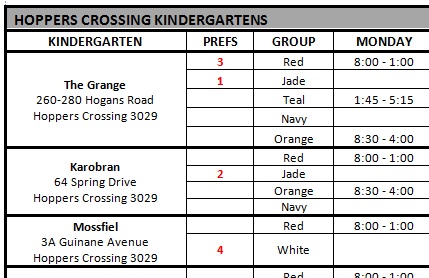 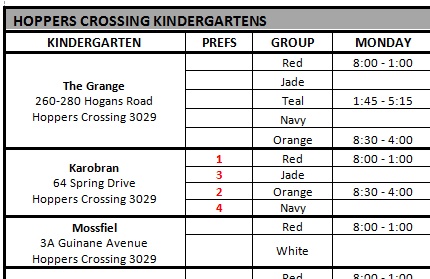 Please select a maximum of 4 preferences.Start with number 1 for your most preferred group.Number your preferences in order from 1 to 4 for groups you are willing to accept. If you are not willing to accept the kindergarten group do not select it. -  Please refer to the examples belowPlease only complete preferences for the early years’ service you are applying for (3-Year-Old Kindergarten only or 4-Year-Old Kindergarten only)Please use the map at the bottom of the timetable to assist your decision makingNOTE: PREFS = Preferences. Please number your preferences, do not tick.Please select a maximum of 4 preferences.Start with number 1 for your most preferred group.Number your preferences in order from 1 to 4 for groups you are willing to accept. If you are not willing to accept the kindergarten group do not select it. -  Please refer to the examples belowPlease only complete preferences for the early years’ service you are applying for (3-Year-Old Kindergarten only or 4-Year-Old Kindergarten only)Please use the map at the bottom of the timetable to assist your decision makingNOTE: PREFS = Preferences. Please number your preferences, do not tick.Please select a maximum of 4 preferences.Start with number 1 for your most preferred group.Number your preferences in order from 1 to 4 for groups you are willing to accept. If you are not willing to accept the kindergarten group do not select it. -  Please refer to the examples belowPlease only complete preferences for the early years’ service you are applying for (3-Year-Old Kindergarten only or 4-Year-Old Kindergarten only)Please use the map at the bottom of the timetable to assist your decision makingNOTE: PREFS = Preferences. Please number your preferences, do not tick.Please select a maximum of 4 preferences.Start with number 1 for your most preferred group.Number your preferences in order from 1 to 4 for groups you are willing to accept. If you are not willing to accept the kindergarten group do not select it. -  Please refer to the examples belowPlease only complete preferences for the early years’ service you are applying for (3-Year-Old Kindergarten only or 4-Year-Old Kindergarten only)Please use the map at the bottom of the timetable to assist your decision makingNOTE: PREFS = Preferences. Please number your preferences, do not tick.Please select a maximum of 4 preferences.Start with number 1 for your most preferred group.Number your preferences in order from 1 to 4 for groups you are willing to accept. If you are not willing to accept the kindergarten group do not select it. -  Please refer to the examples belowPlease only complete preferences for the early years’ service you are applying for (3-Year-Old Kindergarten only or 4-Year-Old Kindergarten only)Please use the map at the bottom of the timetable to assist your decision makingNOTE: PREFS = Preferences. Please number your preferences, do not tick.Please select a maximum of 4 preferences.Start with number 1 for your most preferred group.Number your preferences in order from 1 to 4 for groups you are willing to accept. If you are not willing to accept the kindergarten group do not select it. -  Please refer to the examples belowPlease only complete preferences for the early years’ service you are applying for (3-Year-Old Kindergarten only or 4-Year-Old Kindergarten only)Please use the map at the bottom of the timetable to assist your decision makingNOTE: PREFS = Preferences. Please number your preferences, do not tick.Please select a maximum of 4 preferences.Start with number 1 for your most preferred group.Number your preferences in order from 1 to 4 for groups you are willing to accept. If you are not willing to accept the kindergarten group do not select it. -  Please refer to the examples belowPlease only complete preferences for the early years’ service you are applying for (3-Year-Old Kindergarten only or 4-Year-Old Kindergarten only)Please use the map at the bottom of the timetable to assist your decision makingNOTE: PREFS = Preferences. Please number your preferences, do not tick.Please select a maximum of 4 preferences.Start with number 1 for your most preferred group.Number your preferences in order from 1 to 4 for groups you are willing to accept. If you are not willing to accept the kindergarten group do not select it. -  Please refer to the examples belowPlease only complete preferences for the early years’ service you are applying for (3-Year-Old Kindergarten only or 4-Year-Old Kindergarten only)Please use the map at the bottom of the timetable to assist your decision makingNOTE: PREFS = Preferences. Please number your preferences, do not tick.Please select a maximum of 4 preferences.Start with number 1 for your most preferred group.Number your preferences in order from 1 to 4 for groups you are willing to accept. If you are not willing to accept the kindergarten group do not select it. -  Please refer to the examples belowPlease only complete preferences for the early years’ service you are applying for (3-Year-Old Kindergarten only or 4-Year-Old Kindergarten only)Please use the map at the bottom of the timetable to assist your decision makingNOTE: PREFS = Preferences. Please number your preferences, do not tick.Please select a maximum of 4 preferences.Start with number 1 for your most preferred group.Number your preferences in order from 1 to 4 for groups you are willing to accept. If you are not willing to accept the kindergarten group do not select it. -  Please refer to the examples belowPlease only complete preferences for the early years’ service you are applying for (3-Year-Old Kindergarten only or 4-Year-Old Kindergarten only)Please use the map at the bottom of the timetable to assist your decision makingNOTE: PREFS = Preferences. Please number your preferences, do not tick.Please select a maximum of 4 preferences.Start with number 1 for your most preferred group.Number your preferences in order from 1 to 4 for groups you are willing to accept. If you are not willing to accept the kindergarten group do not select it. -  Please refer to the examples belowPlease only complete preferences for the early years’ service you are applying for (3-Year-Old Kindergarten only or 4-Year-Old Kindergarten only)Please use the map at the bottom of the timetable to assist your decision makingNOTE: PREFS = Preferences. Please number your preferences, do not tick.Please select a maximum of 4 preferences.Start with number 1 for your most preferred group.Number your preferences in order from 1 to 4 for groups you are willing to accept. If you are not willing to accept the kindergarten group do not select it. -  Please refer to the examples belowPlease only complete preferences for the early years’ service you are applying for (3-Year-Old Kindergarten only or 4-Year-Old Kindergarten only)Please use the map at the bottom of the timetable to assist your decision makingNOTE: PREFS = Preferences. Please number your preferences, do not tick.Please select a maximum of 4 preferences.Start with number 1 for your most preferred group.Number your preferences in order from 1 to 4 for groups you are willing to accept. If you are not willing to accept the kindergarten group do not select it. -  Please refer to the examples belowPlease only complete preferences for the early years’ service you are applying for (3-Year-Old Kindergarten only or 4-Year-Old Kindergarten only)Please use the map at the bottom of the timetable to assist your decision makingNOTE: PREFS = Preferences. Please number your preferences, do not tick.Please select a maximum of 4 preferences.Start with number 1 for your most preferred group.Number your preferences in order from 1 to 4 for groups you are willing to accept. If you are not willing to accept the kindergarten group do not select it. -  Please refer to the examples belowPlease only complete preferences for the early years’ service you are applying for (3-Year-Old Kindergarten only or 4-Year-Old Kindergarten only)Please use the map at the bottom of the timetable to assist your decision makingNOTE: PREFS = Preferences. Please number your preferences, do not tick.Please select a maximum of 4 preferences.Start with number 1 for your most preferred group.Number your preferences in order from 1 to 4 for groups you are willing to accept. If you are not willing to accept the kindergarten group do not select it. -  Please refer to the examples belowPlease only complete preferences for the early years’ service you are applying for (3-Year-Old Kindergarten only or 4-Year-Old Kindergarten only)Please use the map at the bottom of the timetable to assist your decision makingNOTE: PREFS = Preferences. Please number your preferences, do not tick.Please select a maximum of 4 preferences.Start with number 1 for your most preferred group.Number your preferences in order from 1 to 4 for groups you are willing to accept. If you are not willing to accept the kindergarten group do not select it. -  Please refer to the examples belowPlease only complete preferences for the early years’ service you are applying for (3-Year-Old Kindergarten only or 4-Year-Old Kindergarten only)Please use the map at the bottom of the timetable to assist your decision makingNOTE: PREFS = Preferences. Please number your preferences, do not tick.Please select a maximum of 4 preferences.Start with number 1 for your most preferred group.Number your preferences in order from 1 to 4 for groups you are willing to accept. If you are not willing to accept the kindergarten group do not select it. -  Please refer to the examples belowPlease only complete preferences for the early years’ service you are applying for (3-Year-Old Kindergarten only or 4-Year-Old Kindergarten only)Please use the map at the bottom of the timetable to assist your decision makingNOTE: PREFS = Preferences. Please number your preferences, do not tick.Please select a maximum of 4 preferences.Start with number 1 for your most preferred group.Number your preferences in order from 1 to 4 for groups you are willing to accept. If you are not willing to accept the kindergarten group do not select it. -  Please refer to the examples belowPlease only complete preferences for the early years’ service you are applying for (3-Year-Old Kindergarten only or 4-Year-Old Kindergarten only)Please use the map at the bottom of the timetable to assist your decision makingNOTE: PREFS = Preferences. Please number your preferences, do not tick.Please select a maximum of 4 preferences.Start with number 1 for your most preferred group.Number your preferences in order from 1 to 4 for groups you are willing to accept. If you are not willing to accept the kindergarten group do not select it. -  Please refer to the examples belowPlease only complete preferences for the early years’ service you are applying for (3-Year-Old Kindergarten only or 4-Year-Old Kindergarten only)Please use the map at the bottom of the timetable to assist your decision makingNOTE: PREFS = Preferences. Please number your preferences, do not tick.2021 KINDERGARTEN PREFERENCES TIMETABLE2021 KINDERGARTEN PREFERENCES TIMETABLE2021 KINDERGARTEN PREFERENCES TIMETABLE2021 KINDERGARTEN PREFERENCES TIMETABLE2021 KINDERGARTEN PREFERENCES TIMETABLE2021 KINDERGARTEN PREFERENCES TIMETABLE2021 KINDERGARTEN PREFERENCES TIMETABLE2021 KINDERGARTEN PREFERENCES TIMETABLE2021 KINDERGARTEN PREFERENCES TIMETABLE2021 KINDERGARTEN PREFERENCES TIMETABLE2021 KINDERGARTEN PREFERENCES TIMETABLE2021 KINDERGARTEN PREFERENCES TIMETABLE2021 KINDERGARTEN PREFERENCES TIMETABLE2021 KINDERGARTEN PREFERENCES TIMETABLE2021 KINDERGARTEN PREFERENCES TIMETABLEBlue Shaded shows 3-Year-Old GroupsBlue Shaded shows 3-Year-Old GroupsBlue Shaded shows 3-Year-Old GroupsBlue Shaded shows 3-Year-Old GroupsBlue Shaded shows 3-Year-Old GroupsBlue Shaded shows 3-Year-Old GroupsBlue Shaded shows 3-Year-Old GroupsWhite shaded shows 4-Year-Old GroupsWhite shaded shows 4-Year-Old GroupsWhite shaded shows 4-Year-Old GroupsWhite shaded shows 4-Year-Old GroupsWhite shaded shows 4-Year-Old GroupsWhite shaded shows 4-Year-Old GroupsWhite shaded shows 4-Year-Old GroupsWhite shaded shows 4-Year-Old GroupsHOPPERS CROSSING KINDERGARTENSHOPPERS CROSSING KINDERGARTENSHOPPERS CROSSING KINDERGARTENSHOPPERS CROSSING KINDERGARTENSHOPPERS CROSSING KINDERGARTENSHOPPERS CROSSING KINDERGARTENSHOPPERS CROSSING KINDERGARTENSHOPPERS CROSSING KINDERGARTENSHOPPERS CROSSING KINDERGARTENSHOPPERS CROSSING KINDERGARTENSHOPPERS CROSSING KINDERGARTENSHOPPERS CROSSING KINDERGARTENSHOPPERS CROSSING KINDERGARTENSHOPPERS CROSSING KINDERGARTENSHOPPERS CROSSING KINDERGARTENSKINDERGARTENPREFSPREFSGROUPPLACESMONDAYMONDAYMONDAYTUESDAYWEDNESDAYWEDNESDAYTHURSDAYTHURSDAYFRIDAYFRIDAYKarobran64 Spring DriveHoppers Crossing 3029Purple309:00 - 2:009:00 - 2:009:00 - 2:009:00 - 2:009:00 - 2:009:00 - 2:009:00 - 2:00Karobran64 Spring DriveHoppers Crossing 3029White228:30 - 4:008:30 - 4:008:30 - 4:00Karobran64 Spring DriveHoppers Crossing 3029Navy309:00 - 4:309:00 - 4:309:00 - 4:30Karobran64 Spring DriveHoppers Crossing 3029Yellow308:30 - 1:308:30 - 1:308:30 - 1:308:30 - 1:308:30 - 1:308:30 - 1:308:30 - 1:303YOKookaburra222:00 – 5:002:00 – 5:00Mossfiel3A Guinane Avenue Hoppers Crossing 3029Red308:00 - 1:008:00 - 1:008:00 - 1:008:00 - 1:008:00 - 1:008:00 – 1:008:00 – 1:00Mossfiel3A Guinane Avenue Hoppers Crossing 3029White308:30 - 4:008:30 - 4:008:30 - 4:00The Grange260-280 Hogans RoadHoppers Crossing 3029Red308:00 – 1:008:00 – 1:008:00 – 1:008:00 – 1:008:00 – 1:008:00 – 1:008:00 – 1:00The Grange260-280 Hogans RoadHoppers Crossing 3029White308:30 – 4:008:30 – 4:008:30 – 4:00The Grange260-280 Hogans RoadHoppers Crossing 3029Navy309:00 – 4:309:00 – 4:309:00 – 4:30The Grange260-280 Hogans RoadHoppers Crossing 3029Orange308:30 – 4:008:30 – 4:008:30 – 4:008:30 – 4:008:30 – 4:00Wilmington7-13 Wilmington AvenueHoppers Crossing 3029Silver289:00 - 4:309:00 - 4:309:00 - 4:309:00 - 4:309:00 - 4:30Wilmington7-13 Wilmington AvenueHoppers Crossing 3029Navy289:00 - 4:309:00 - 4:309:00 - 4:30Wilmington7-13 Wilmington AvenueHoppers Crossing 3029Yellow228:30 - 1:308:30 - 1:308:30 - 1:308:30 - 1:308:30 - 1:308:30 - 1:308:30 - 1:303YOBunjil228:30 – 11:308:30 – 11:30Woodville Park80 Woodville Park DriveHoppers Crossing 3029Red308:00 - 1:008:00 - 1:008:00 - 1:008:00 - 1:008:00 - 1:008:00 – 1:008:00 – 1:00Woodville Park80 Woodville Park DriveHoppers Crossing 3029White308:30 - 4:008:30 - 4:008:30 - 4:00Yerambooee55 Maple CrescentHoppers Crossing 3029Yellow228:30 - 1:308:30 - 1:308:30 - 1:308:30 - 1:308:30 - 1:308:30 - 1:308:30 - 1:30Yerambooee55 Maple CrescentHoppers Crossing 3029White228:30 - 4:008:30 - 4:008:30 - 4:00Yerambooee55 Maple CrescentHoppers Crossing 3029Navy229:00 - 4:309:00 - 4:309:00 - 4:30Yerambooee55 Maple CrescentHoppers Crossing 3029Peach229:15 - 4:459:15 - 4:459:15 - 4:459:15 - 4:459:15 - 4:453YOPelican229:00 – 2:009:00 – 2:003YOKangaroo221:30 – 4:001:30 – 4:001:30 – 4:001:30 – 4:001:30 – 4:003YOEchidna222:00 – 4:302:00 – 4:302:00 – 4:302:00 – 4:302:00 – 4:30WERRIBEE KINDERGARTENSWERRIBEE KINDERGARTENSWERRIBEE KINDERGARTENSWERRIBEE KINDERGARTENSWERRIBEE KINDERGARTENSWERRIBEE KINDERGARTENSWERRIBEE KINDERGARTENSWERRIBEE KINDERGARTENSWERRIBEE KINDERGARTENSWERRIBEE KINDERGARTENSWERRIBEE KINDERGARTENSWERRIBEE KINDERGARTENSWERRIBEE KINDERGARTENSWERRIBEE KINDERGARTENSWERRIBEE KINDERGARTENSCollege Road34 College RdWerribee 3030Grape228:00 – 3:308:00 – 3:308:00 – 3:30College Road34 College RdWerribee 3030Navy309:00 - 4:309:00 - 4:309:00 - 4:30College Road34 College RdWerribee 3030Silver229:00 - 4:309:00 - 4:309:00 - 4:309:00 - 4:309:00 - 4:30College Road34 College RdWerribee 3030Yellow308:30 - 1:308:30 - 1:308:30 - 1:308:30 - 1:308:30 - 1:308:30 - 1:308:30 - 1:30College Road34 College RdWerribee 3030White308:30 – 4:008:30 - 4:008:30 - 4:003YOWombat229:00 – 12:009:00 – 12:00Dr Charles Prouse5 Osterley StWerribee 3030Red228:00 - 1:008:00 - 1:008:00 - 1:008:00 - 1:008:00 - 1:008:00 – 1:008:00 – 1:00Dr Charles Prouse5 Osterley StWerribee 3030Grape228:00 - 3:308:00 - 3:308:00 - 3:30Quantin Binnah61 Thames BlvdWerribee 3030Operated by Quantin Binnah Community Centre Inc.Indigo289:00 - 4:309:00 - 4:309:00 - 4:309:00 - 4:30Quantin Binnah61 Thames BlvdWerribee 3030Operated by Quantin Binnah Community Centre Inc.Green288:45 - 4:158:45 - 4:158:45 - 4:158:45 - 4:158:45 - 4:15Quantin Binnah61 Thames BlvdWerribee 3030Operated by Quantin Binnah Community Centre Inc.Gold28 8:30 - 4:008:30 - 4:008:30 - 4:00Quantin Binnah61 Thames BlvdWerribee 3030Operated by Quantin Binnah Community Centre Inc.Navy339:00 - 4:309:00 - 4:309:00 - 4:30Quantin Binnah61 Thames BlvdWerribee 3030Operated by Quantin Binnah Community Centre Inc.Orange338:30 - 4:008:30 - 4:008:30 - 4:008:30 - 4:008:30 - 4:00Riverdene29 Parramatta RoadWerribee 3030Navy229:00 - 4:309:00 - 4:309:00 - 4:30Riverdene29 Parramatta RoadWerribee 3030Yellow228:30 - 1:308:30 - 1:308:30 - 1:308:30 - 1:308:30 - 1:308:30 - 1:308:30 - 1:30Riverwalk Primary School Kindergarten56 Timbarra DriveWerribee 3030Operator to be advisedNavy339:00 - 4:309:00 - 4:309:00 - 4:30Riverwalk Primary School Kindergarten56 Timbarra DriveWerribee 3030Operator to be advisedYellow338:30 - 1:308:30 - 1:308:30 - 1:308:30 - 1:308:30 - 1:308:30 - 1:308:30 - 1:30The Manor186 Werribee Street NorthWerribee 3030Red298:00 - 1:008:00 - 1:008:00 - 1:008:00 - 1:008:00 - 1:008:00 – 1:008:00 – 1:00The Manor186 Werribee Street NorthWerribee 3030White298:30 - 4:008:30 - 4:008:30 - 4:00Thomas Chirnside85-95 Walls RdWerribee 3030Yellow228:30 - 1:308:30 - 1:308:30 - 1:308:30 - 1:308:30 - 1:308:30 - 1:308:30 - 1:30Thomas Chirnside85-95 Walls RdWerribee 3030Navy339:00 - 4:309:00 - 4:309:00 - 4:30Thomas Chirnside85-95 Walls RdWerribee 3030Silver339:00 - 4:309:00 - 4:309:00 - 4:309:00 - 4:309:00 - 4:303YOBilby229:00 – 12:00Wyndham Park55-57 Kookaburra AvenueWerribee 3030Navy309:00 - 4:309:00 - 4:309:00 - 4:30Wyndham Park55-57 Kookaburra AvenueWerribee 3030Purple309:00 - 2:009:00 - 2:009:00 - 2:009:00 - 2:009:00 - 2:009:00 - 2:009:00 - 2:00LITTLE RIVER KINDERGARTENSLITTLE RIVER KINDERGARTENSLITTLE RIVER KINDERGARTENSLITTLE RIVER KINDERGARTENSLITTLE RIVER KINDERGARTENSLITTLE RIVER KINDERGARTENSLITTLE RIVER KINDERGARTENSLITTLE RIVER KINDERGARTENSLITTLE RIVER KINDERGARTENSLITTLE RIVER KINDERGARTENSLITTLE RIVER KINDERGARTENSLITTLE RIVER KINDERGARTENSLITTLE RIVER KINDERGARTENSLITTLE RIVER KINDERGARTENSLITTLE RIVER KINDERGARTENSLittle River22 River StreetLittle River 3211Little River22 River StreetLittle River 3211Rose22229:00 - 2:009:00 - 2:009:00 - 2:009:00 - 2:009:00 - 2:009:00 - 2:00WYNDHAM VALE KINDERGARTENSWYNDHAM VALE KINDERGARTENSWYNDHAM VALE KINDERGARTENSWYNDHAM VALE KINDERGARTENSWYNDHAM VALE KINDERGARTENSWYNDHAM VALE KINDERGARTENSWYNDHAM VALE KINDERGARTENSWYNDHAM VALE KINDERGARTENSWYNDHAM VALE KINDERGARTENSWYNDHAM VALE KINDERGARTENSWYNDHAM VALE KINDERGARTENSWYNDHAM VALE KINDERGARTENSWYNDHAM VALE KINDERGARTENSWYNDHAM VALE KINDERGARTENSKINDERGARTENPREFSGROUPPLACESMONDAYMONDAYTUESDAYTUESDAYWEDNESDAYWEDNESDAYTHURSDAYTHURSDAYFRIDAYFRIDAYBalim Balim Early Years at Wunggurrwil Dhurrung Centre19 Communal RoadWyndham Vale 3024Operated by One TreeCommunity Services.Navy339:00 - 4:309:00 - 4:309:00 - 4:309:00 - 4:30Balim Balim Early Years at Wunggurrwil Dhurrung Centre19 Communal RoadWyndham Vale 3024Operated by One TreeCommunity Services.Yellow338:30 - 1:308:30 - 1:308:30 - 1:308:30 - 1:308:30 - 1:308:30 - 1:30Balim Balim Early Years at Wunggurrwil Dhurrung Centre19 Communal RoadWyndham Vale 3024Operated by One TreeCommunity Services.Indigo339:00 - 4:309:00 - 4:309:00 - 4:309:00 - 4:30Iramoo60 Honour AveWyndham Vale 3024Red338:00 - 1:008:00 - 1:008:00 - 1:008:00 - 1:008:00 – 1:008:00 – 1:00Iramoo60 Honour AveWyndham Vale 3024White338:30 - 4:008:30 - 4:008:30 - 4:008:30 - 4:00Vista Way7 Vista WayWyndham Vale 3024Yellow308:30 - 1:308:30 - 1:308:30 - 1:308:30 - 1:308:30 - 1:308:30 - 1:30Vista Way7 Vista WayWyndham Vale 3024Navy309:00 - 4:309:00 - 4:309:00 - 4:309:00 - 4:30Wyndham Vale Primary School 85 Ribblesdale AvenueWyndham Vale 3024Operated by bestchance Child& Family Care Inc.                     Red338:00 - 1:008:00 - 1:008:00 - 1:008:00 - 1:008:00 – 1:008:00 – 1:00Wyndham Vale Primary School 85 Ribblesdale AvenueWyndham Vale 3024Operated by bestchance Child& Family Care Inc.                     Navy339:00 - 4:309:00 - 4:309:00 - 4:309:00 - 4:30MANOR LAKES KINDERGARTENSMANOR LAKES KINDERGARTENSMANOR LAKES KINDERGARTENSMANOR LAKES KINDERGARTENSMANOR LAKES KINDERGARTENSMANOR LAKES KINDERGARTENSMANOR LAKES KINDERGARTENSMANOR LAKES KINDERGARTENSMANOR LAKES KINDERGARTENSMANOR LAKES KINDERGARTENSMANOR LAKES KINDERGARTENSMANOR LAKES KINDERGARTENSMANOR LAKES KINDERGARTENSMANOR LAKES KINDERGARTENSManor Lakes86 Manor Lakes BlvdManor Lakes 3024Red338:00 – 1:008:00 – 1:008:00 – 1:008:00 – 1:008:00 – 1:008:00 – 1:00Manor Lakes86 Manor Lakes BlvdManor Lakes 3024White338:30 – 4:008:30 – 4:008:30 – 4:008:30 – 4:00Manor Lakes86 Manor Lakes BlvdManor Lakes 3024Teal331:30 - 5:151:30 - 5:151:30 - 5:151:30 - 5:158:30 - 4:008:30 - 4:00Manor Lakes86 Manor Lakes BlvdManor Lakes 3024Navy339:00 – 4:309:00 – 4:309:00 – 4:309:00 – 4:30Manor Lakes86 Manor Lakes BlvdManor Lakes 3024Orange338:30 – 4:008:30 – 4:008:30 – 4:008:30 – 4:003YOKoala221:30 – 4:301:30 – 4:30POINT COOK KINDERGARTENSPOINT COOK KINDERGARTENSPOINT COOK KINDERGARTENSPOINT COOK KINDERGARTENSPOINT COOK KINDERGARTENSPOINT COOK KINDERGARTENSPOINT COOK KINDERGARTENSPOINT COOK KINDERGARTENSPOINT COOK KINDERGARTENSPOINT COOK KINDERGARTENSPOINT COOK KINDERGARTENSPOINT COOK KINDERGARTENSPOINT COOK KINDERGARTENSPOINT COOK KINDERGARTENSAlamanda21 Prudence PdePoint Cook 3030Operated by ECMSCherry338:00 - 1:008:00 - 1:008:00 - 1:008:00 - 1:0012:00 – 5:0012:00 – 5:00Alamanda21 Prudence PdePoint Cook 3030Operated by ECMSGrape338:00 - 3:308:00 - 3:308:00 - 3:308:00 - 3:30Alamanda21 Prudence PdePoint Cook 3030Operated by ECMSTeal331:30 - 5:151:30 - 5:151:30 - 5:151:30 - 5:158:30 - 4:008:30 - 4:00Alamanda21 Prudence PdePoint Cook 3030Operated by ECMSNavy339:00 – 4:309:00 – 4:309:00 – 4:309:00 – 4:30Alamanda21 Prudence PdePoint Cook 3030Operated by ECMSOrange338:30 - 4:008:30 - 4:008:30 - 4:008:30 - 4:00Alamanda21 Prudence PdePoint Cook 3030Operated by ECMSPink338:00 – 1:008:00 – 1:0012:00 – 5:0012:00 – 5:008:00 – 1:008:00 – 1:00Alamanda21 Prudence PdePoint Cook 3030Operated by ECMSWhite338:30 - 4:008:30 - 4:008:30 - 4:008:30 - 4:00Featherbrook33-35 Windorah DrivePoint Cook 3030Olive338:45 - 4:158:45 - 4:158:45 - 4:158:45 - 4:15Featherbrook33-35 Windorah DrivePoint Cook 3030Magenta338:45 - 4:158:45 - 4:158:45 - 4:158:45 - 4:15Featherbrook33-35 Windorah DrivePoint Cook 3030Violet339:00 - 4:309:00 - 4:309:00 - 4:309:00 - 4:30Featherbrook33-35 Windorah DrivePoint Cook 3030White338:30 - 4:008:30 - 4:008:30 - 4:008:30 - 4:00Featherbrook33-35 Windorah DrivePoint Cook 3030Indigo339:00 - 4:309:00 - 4:309:00 - 4:309:00 - 4:30Featherbrook33-35 Windorah DrivePoint Cook 3030Yellow338:30 - 1:308:30 - 1:308:30 - 1:308:30 - 1:308:30 - 1:308:30 - 1:30Featherbrook33-35 Windorah DrivePoint Cook 3030Navy339:00 - 4:309:00 - 4:309:00 - 4:309:00 - 4:303YOEchidna222:00 – 4:302:00 – 4:302:00 – 4:302:00 – 4:30Jamieson Way59 Jamieson WayPoint Cook 3030Silver339:00 - 4:30 9:00 - 4:30 9:00 - 4:309:00 - 4:30Jamieson Way59 Jamieson WayPoint Cook 3030Lime339:15 - 4:459:15 - 4:459:15 - 4:459:15 - 4:45Jamieson Way59 Jamieson WayPoint Cook 3030Navy339:00 - 4:30 9:00 - 4:30 9:00 - 4:30 9:00 - 4:30 Jamieson Way59 Jamieson WayPoint Cook 3030Olive338:45 - 4:158:45 - 4:158:45 - 4:158:45 - 4:153YOPelican229:00 – 2:009:00 – 2:00Point Cook CLC1-21 Cheetham StreetPoint Cook 3030Navy339:00 - 4:30 9:00 - 4:30 9:00 - 4:30 9:00 - 4:30 Point Cook CLC1-21 Cheetham StreetPoint Cook 3030Orange338:30 - 4:008:30 - 4:008:30 - 4:008:30 - 4:00Point Cook CLC1-21 Cheetham StreetPoint Cook 3030Indigo339:00 - 4:30 9:00 - 4:30 9:00 - 4:30 9:00 - 4:30 Point Cook CLC1-21 Cheetham StreetPoint Cook 3030White338:30 - 4:008:30 - 4:008:30 - 4:008:30 - 4:003YOEmu228:30 – 1:308:30 – 1:303YOCockatoo229:00 – 2:009:00 – 2:00Saltwater153 Saltwater PromenadePoint Cook 3030Red338:00 – 1:008:00 – 1:008:00 – 1:008:00 – 1:008:00 – 1:008:00 – 1:00Saltwater153 Saltwater PromenadePoint Cook 3030White338:30 – 4:008:30 – 4:008:30 – 4:008:30 – 4:00Saltwater153 Saltwater PromenadePoint Cook 3030Navy339:00 – 4:309:00 – 4:309:00 – 4:309:00 – 4:30Saltwater153 Saltwater PromenadePoint Cook 3030Orange338:30 – 4:008:30 – 4:008:30 – 4:008:30 – 4:003YOEmu228:30 – 1:308:30 – 1:303YOKoala221:30 – 4:301:30 – 4:303YOKangaroo221:30 – 4:001:30 – 4:001:30 – 4:001:30 – 4:00TRUGANINA KINDERGARTENSTRUGANINA KINDERGARTENSTRUGANINA KINDERGARTENSTRUGANINA KINDERGARTENSTRUGANINA KINDERGARTENSTRUGANINA KINDERGARTENSTRUGANINA KINDERGARTENSTRUGANINA KINDERGARTENSTRUGANINA KINDERGARTENSTRUGANINA KINDERGARTENSTRUGANINA KINDERGARTENSTRUGANINA KINDERGARTENSTRUGANINA KINDERGARTENSTRUGANINA KINDERGARTENSArndell Park29-49 Federation BoulevardTruganina 3029Red33338:00 – 1:008:00 – 1:008:00 – 1:008:00 – 1:008:00 – 1:00Arndell Park29-49 Federation BoulevardTruganina 3029White33338:30 – 4:008:30 – 4:008:30 – 4:008:30 – 4:00Arndell Park29-49 Federation BoulevardTruganina 3029Teal33331:30 - 5:151:30 - 5:151:30 - 5:151:30 - 5:158:30 - 4:00Arndell Park29-49 Federation BoulevardTruganina 3029Navy33339:00 – 4:309:00 – 4:309:00 – 4:309:00 – 4:30Arndell Park29-49 Federation BoulevardTruganina 3029Orange33338:30 – 4:008:30 – 4:008:30 – 4:008:30 – 4:003YOKoala22221:30 – 4:30Mainview Boulevard(Formerly Truganina East)49 Mainview BlvdTruganina 3029Operated by bestchance Child & Family Care Inc.Red33338:00 - 1:008:00 - 1:008:00 - 1:008:00 - 1:008:00 – 1:00Mainview Boulevard(Formerly Truganina East)49 Mainview BlvdTruganina 3029Operated by bestchance Child & Family Care Inc.Grape33338:00 - 3:308:00 - 3:308:00 - 3:308:00 - 3:30Mainview Boulevard(Formerly Truganina East)49 Mainview BlvdTruganina 3029Operated by bestchance Child & Family Care Inc.Teal33331:30 - 5:151:30 - 5:151:30 - 5:151:30 - 5:158:30 - 4:00Mainview Boulevard(Formerly Truganina East)49 Mainview BlvdTruganina 3029Operated by bestchance Child & Family Care Inc.Navy33339:00 - 4:309:00 - 4:309:00 - 4:309:00 - 4:30Mainview Boulevard(Formerly Truganina East)49 Mainview BlvdTruganina 3029Operated by bestchance Child & Family Care Inc.Orange33338:30 - 4:008:30 - 4:008:30 - 4:008:30 - 4:00Mainview Boulevard(Formerly Truganina East)49 Mainview BlvdTruganina 3029Operated by bestchance Child & Family Care Inc.Blue33338:15 - 1:158:15 - 1:158:15 - 1:158:15 - 1:158:15 - 1:15Mainview Boulevard(Formerly Truganina East)49 Mainview BlvdTruganina 3029Operated by bestchance Child & Family Care Inc.White33338:30 - 4:008:30 - 4:008:30 - 4:008:30 - 4:00TARNEIT KINDERGARTENSTARNEIT KINDERGARTENSTARNEIT KINDERGARTENSTARNEIT KINDERGARTENSTARNEIT KINDERGARTENSTARNEIT KINDERGARTENSTARNEIT KINDERGARTENSTARNEIT KINDERGARTENSTARNEIT KINDERGARTENSTARNEIT KINDERGARTENSKINDERGARTENPREFSGROUPPLACESMONDAYMONDAYTUESDAYWEDNESDAYTHURSDAYFRIDAYDavis Creek Primary School Kindergarten65 Wootten RoadTarneit 3029Operator to be advisedNavy339:00 - 4:309:00 - 4:30Davis Creek Primary School Kindergarten65 Wootten RoadTarneit 3029Operator to be advisedYellow338:30 - 1:308:30 - 1:308:30 - 1:308:30 - 1:30Penrose83 Penrose PromenadeTarneit 3029Red338:00 - 1:008:00 - 1:008:00 - 1:008:00 – 1:00Penrose83 Penrose PromenadeTarneit 3029White338:30 - 4:008:30 - 4:00Penrose83 Penrose PromenadeTarneit 3029Navy339:00 - 4:309:00 - 4:30Penrose83 Penrose PromenadeTarneit 3029Orange338:30 - 4:008:30 - 4:008:30 - 4:003YOPelican229:00 – 2:00Tarneit150 Sunset Views BlvdTarneit 3029Purple339:00 - 2:009:00 - 2:009:00 - 2:009:00 - 2:00Tarneit150 Sunset Views BlvdTarneit 3029White338:30 – 4:008:30 – 4:00Tarneit150 Sunset Views BlvdTarneit 3029Navy339:00 – 4:309:00 – 4:30Tarneit150 Sunset Views BlvdTarneit 3029Orange338:30 – 4:008:30 – 4:008:30 – 4:003YOPelican229:00 – 2:00Tarneit Central21-23 Brinbrook StreetTarneit 3029Operated by ECMSOlive338:45 - 4:158:45 - 4:158:45 - 4:15Tarneit Central21-23 Brinbrook StreetTarneit 3029Operated by ECMSGrape338:00 - 3:308:00 - 3:30Tarneit Central21-23 Brinbrook StreetTarneit 3029Operated by ECMSSilver339:00 - 4:309:00 - 4:309:00 - 4:30Tarneit Central21-23 Brinbrook StreetTarneit 3029Operated by ECMSWhite338:30 - 4:00 8:30 - 4:00Tarneit Central21-23 Brinbrook StreetTarneit 3029Operated by ECMSYellow338:30 - 1:308:30 - 1:308:30 - 1:308:30 - 1:30Tarneit Central21-23 Brinbrook StreetTarneit 3029Operated by ECMSNavy339:00 - 4:309:00 - 4:30Tarneit North2-28 Goddard StreetTarneit 3029Operated by bestchance Child & Family Care Inc.                     Silver339:00 - 4:309:00 - 4:309:00 - 4:30Tarneit North2-28 Goddard StreetTarneit 3029Operated by bestchance Child & Family Care Inc.                     White338:30 - 4:008:30 - 4:00Tarneit North2-28 Goddard StreetTarneit 3029Operated by bestchance Child & Family Care Inc.                     Yellow338:30 - 1:308:30 - 1:308:30 - 1:308:30 - 1:30Tarneit North2-28 Goddard StreetTarneit 3029Operated by bestchance Child & Family Care Inc.                     Navy339:00 - 4:309:00 - 4:30Additional 3 Year-Old services are available at other kindergartens across WyndhamPlease refer to https://www.wyndham.vic.gov.au/childrenservicesdirectory for more information on service locations and how to register for these services.Additional 3 Year-Old services are available at other kindergartens across WyndhamPlease refer to https://www.wyndham.vic.gov.au/childrenservicesdirectory for more information on service locations and how to register for these services.Additional 3 Year-Old services are available at other kindergartens across WyndhamPlease refer to https://www.wyndham.vic.gov.au/childrenservicesdirectory for more information on service locations and how to register for these services.Additional 3 Year-Old services are available at other kindergartens across WyndhamPlease refer to https://www.wyndham.vic.gov.au/childrenservicesdirectory for more information on service locations and how to register for these services.Additional 3 Year-Old services are available at other kindergartens across WyndhamPlease refer to https://www.wyndham.vic.gov.au/childrenservicesdirectory for more information on service locations and how to register for these services.Additional 3 Year-Old services are available at other kindergartens across WyndhamPlease refer to https://www.wyndham.vic.gov.au/childrenservicesdirectory for more information on service locations and how to register for these services.Additional 3 Year-Old services are available at other kindergartens across WyndhamPlease refer to https://www.wyndham.vic.gov.au/childrenservicesdirectory for more information on service locations and how to register for these services.Additional 3 Year-Old services are available at other kindergartens across WyndhamPlease refer to https://www.wyndham.vic.gov.au/childrenservicesdirectory for more information on service locations and how to register for these services.Additional 3 Year-Old services are available at other kindergartens across WyndhamPlease refer to https://www.wyndham.vic.gov.au/childrenservicesdirectory for more information on service locations and how to register for these services.Additional 3 Year-Old services are available at other kindergartens across WyndhamPlease refer to https://www.wyndham.vic.gov.au/childrenservicesdirectory for more information on service locations and how to register for these services.The above timetable may be subject to change at short notice. This includes the addition and cancellation of groups as well as change to group numbers.
The above timetable may be subject to change at short notice. This includes the addition and cancellation of groups as well as change to group numbers.
The above timetable may be subject to change at short notice. This includes the addition and cancellation of groups as well as change to group numbers.
The above timetable may be subject to change at short notice. This includes the addition and cancellation of groups as well as change to group numbers.
The above timetable may be subject to change at short notice. This includes the addition and cancellation of groups as well as change to group numbers.
The above timetable may be subject to change at short notice. This includes the addition and cancellation of groups as well as change to group numbers.
The above timetable may be subject to change at short notice. This includes the addition and cancellation of groups as well as change to group numbers.
The above timetable may be subject to change at short notice. This includes the addition and cancellation of groups as well as change to group numbers.
The above timetable may be subject to change at short notice. This includes the addition and cancellation of groups as well as change to group numbers.
The above timetable may be subject to change at short notice. This includes the addition and cancellation of groups as well as change to group numbers.
PRIVACY NOTIFICATIONPRIVACY NOTIFICATIONWyndham City Council is bound by the Privacy and Data Protection Act 2014 and the Health Records Act 2001.  Your consent is required for the collection and use of your personal and/or health information and that of your child. The personal and health information requested on this form is being collected by Council for the purpose of planning and delivering proper health and developmental care and education services to your child while obtaining and/or attending Wyndham services (which includes MCH, Kindergarten, PFSO Services). The information will be used by Council and it may be shared with Educators, early intervention, health and welfare service providers for the purposes mentioned. Your information will be stored in Council’s Customer Database and used to identify you when communicating with Council and for Council to deliver services and information to you. The information will only be disclosed to other persons or agencies if consented to by both parents; or the authorised parent/guardian; or as permitted by law. For further information on how your personal and health information will be handled, see Council’s Privacy Policy on its website. Authorised parents and guardians may apply for access and/or amendment of the information. Requests for access and/or amendment of the information should be made in writing to Council’s Privacy Officer.Wyndham City Council is bound by the Privacy and Data Protection Act 2014 and the Health Records Act 2001.  Your consent is required for the collection and use of your personal and/or health information and that of your child. The personal and health information requested on this form is being collected by Council for the purpose of planning and delivering proper health and developmental care and education services to your child while obtaining and/or attending Wyndham services (which includes MCH, Kindergarten, PFSO Services). The information will be used by Council and it may be shared with Educators, early intervention, health and welfare service providers for the purposes mentioned. Your information will be stored in Council’s Customer Database and used to identify you when communicating with Council and for Council to deliver services and information to you. The information will only be disclosed to other persons or agencies if consented to by both parents; or the authorised parent/guardian; or as permitted by law. For further information on how your personal and health information will be handled, see Council’s Privacy Policy on its website. Authorised parents and guardians may apply for access and/or amendment of the information. Requests for access and/or amendment of the information should be made in writing to Council’s Privacy Officer.AUTHORISATIONSAUTHORISATIONSI/We declare that information contained in this registration form is true and correct and will undertake to immediately inform Early Education and Care Services in the event of any change to the information. I consent to the collection and use of personal and health information on this form as outlined above in the Privacy Notification section. I/We declare that information contained in this registration form is true and correct and will undertake to immediately inform Early Education and Care Services in the event of any change to the information. I consent to the collection and use of personal and health information on this form as outlined above in the Privacy Notification section. Parent / Legal Guardian 1 Name:Parent / Legal Guardian 1 Name:Signature:Date:                     /                    /Parent / Legal Guardian 2 Name:Parent / Legal Guardian 2 Name:Signature:Date:                     /                    /HOW TO SUBMIT THIS FORMHOW TO SUBMIT THIS FORMPlease sign and return this form with the required documentation and payment via any of the following methods:In person at the Civic Centre, 45 Princes Highway, Werribee (cash, cheque, money order, credit card); orIn person at Manor Lakes Community Centre, 86 Manor Lakes Blvd, Manor Lakes (credit card); orIn person at Tarneit Community Centre, 150 Sunset Views Blvd, Tarneit (credit card); orIn person at Point Cook Community Centre, 1-21 Cheetham Street, Point Cook (credit card); orBy mail to: Wyndham City Council, P.O. Box 197, Werribee 3030 (cheque, money order, credit card); orBy email to kinderenrolments@wyndham.vic.gov.au (credit card)Please sign and return this form with the required documentation and payment via any of the following methods:In person at the Civic Centre, 45 Princes Highway, Werribee (cash, cheque, money order, credit card); orIn person at Manor Lakes Community Centre, 86 Manor Lakes Blvd, Manor Lakes (credit card); orIn person at Tarneit Community Centre, 150 Sunset Views Blvd, Tarneit (credit card); orIn person at Point Cook Community Centre, 1-21 Cheetham Street, Point Cook (credit card); orBy mail to: Wyndham City Council, P.O. Box 197, Werribee 3030 (cheque, money order, credit card); orBy email to kinderenrolments@wyndham.vic.gov.au (credit card)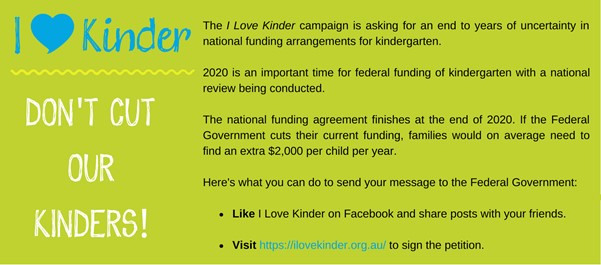 Contact UsContact UsContact Us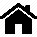 Civic CentreCivic Centre45 Princes Highway, Werribee, Victoria 3030, Australia45 Princes Highway, Werribee, Victoria 3030, Australia45 Princes Highway, Werribee, Victoria 3030, Australia45 Princes Highway, Werribee, Victoria 3030, Australia45 Princes Highway, Werribee, Victoria 3030, Australia45 Princes Highway, Werribee, Victoria 3030, Australia45 Princes Highway, Werribee, Victoria 3030, Australia45 Princes Highway, Werribee, Victoria 3030, Australia   Postal Address   Postal AddressPO Box 197, Werribee, Victoria 3030, AustraliaPO Box 197, Werribee, Victoria 3030, AustraliaPO Box 197, Werribee, Victoria 3030, AustraliaPO Box 197, Werribee, Victoria 3030, Australia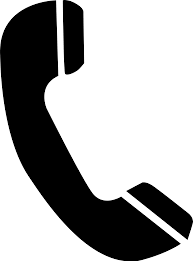 TelephoneTelephone(03) 9742 0777(03) 9742 0777(03) 9742 0777TTY133 677TIS13 14 50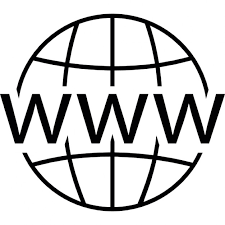 WebsiteWebsitewww.wyndham.vic.gov.auwww.wyndham.vic.gov.auwww.wyndham.vic.gov.auwww.wyndham.vic.gov.auwww.wyndham.vic.gov.auEmail    mail@wyndham.vic.gov.auEmail    mail@wyndham.vic.gov.auEmail    mail@wyndham.vic.gov.auEmail    mail@wyndham.vic.gov.auABNABN38 393 903 86038 393 903 86038 393 903 86038 393 903 86038 393 903 86038 393 903 86038 393 903 86038 393 903 86038 393 903 86038 393 903 86038 393 903 86038 393 903 8601 March 20204-Year-Old Kindergarten registrations open for 2021.Wyndham City accepts Kindergarten registrations online, in person or via post.An acknowledgement of your registration will be sent by email or post within 10 working days.1 April 20203-Year-Old Kindergarten registrations open for 2021.Wyndham City accepts Kindergarten registrations online, in person or via post.An acknowledgement of your registration will be sent by email or post within 10 working days.31 July 20203 and 4-Year-Old Kindergarten Registrations close for first round offers.Registrations received after this date will be included in the second or subsequent round of offers.July/August 2020Round 1 offers for 2021 3 & 4-Year-Old Kindergarten will be sent to families.Offers will be sent via email or mail with responses required within 5 days.August/September 2020Round 2 offers for 2021 3 & 4-Year-Old Kindergarten will be sent to families. Fortnightly allocations will commence.Offers will be sent via email or mail with responses required within 5 days.October - December 2020 Families will receive more information regarding enrolment, orientation, transition and invoice details. Please make sure to keep your contact details up to dateIf you require assistance, please contact the Community Support and Enrolments Team on 9742 8147If you require assistance, please contact the Community Support and Enrolments Team on 9742 8147If you require assistance, please contact the Community Support and Enrolments Team on 9742 8147